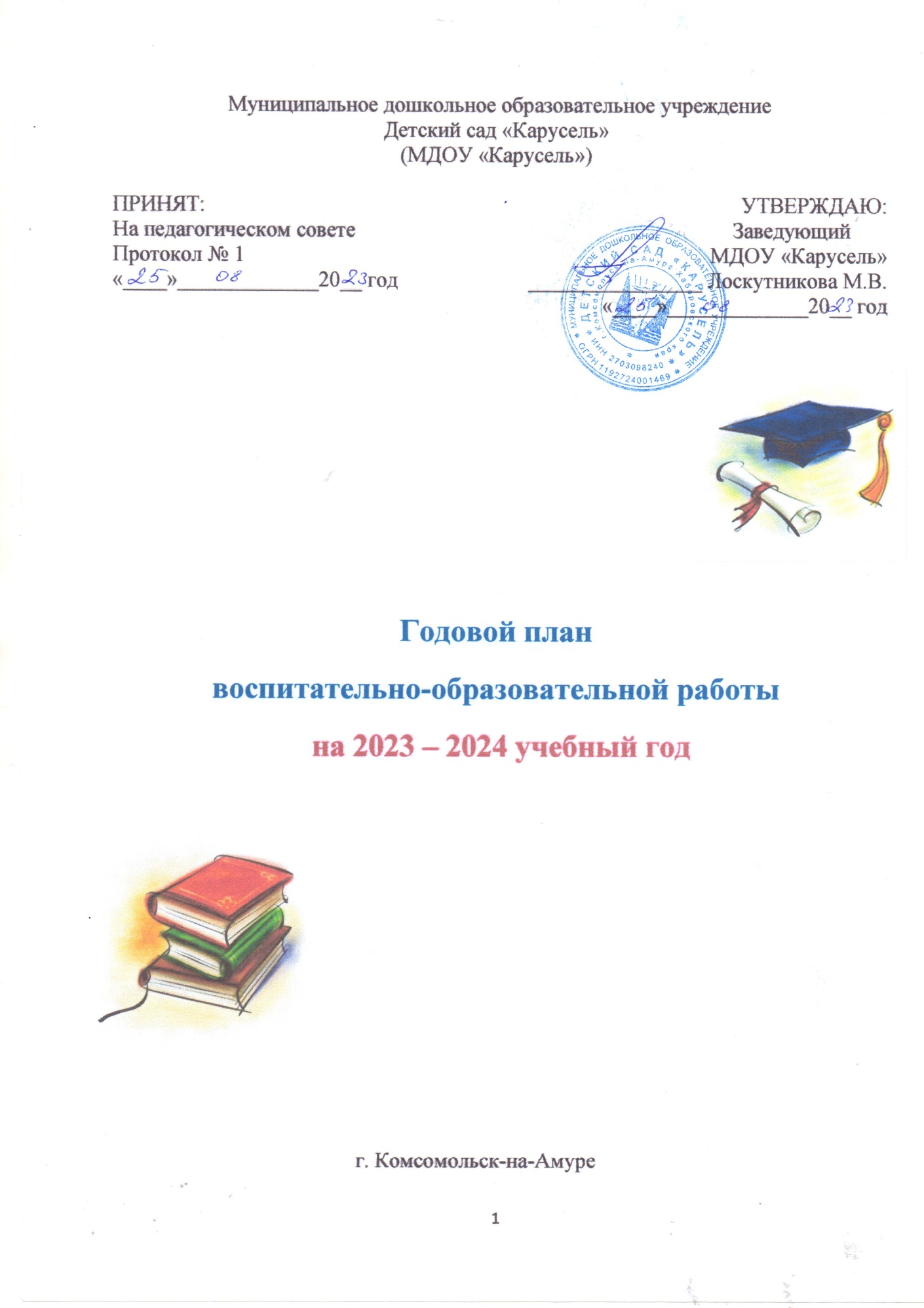 Содержание  годового  плана1.Аналитический блок         1.1. Общее сведение о дошкольном  образовательном учреждении.     Муниципальное дошкольное образовательное учреждение детский сад  «Карусель» (в дальнейшем,   МДОУ «Карусель» расположено по адресу:
Хабаровский край, г. Комсомольск-на-Амуре,  проспект  Первостроителей, дом 37 корпус 2
Заведующий  - Лоскутникова Маргарита Владимировна
телефон (автоматический круглосуточный факс): 8 (4217) 27-10-02;  
телефон (факс): 8 (4217) 27-10-60 (делопроизводитель, завхоз); 
телефон: 8 (4217) 28-10-60 (медицинский кабинет, пост охраны). 
E-mail:   karuselds@mail.ruУчредителем «Учреждения» и собственником закрепленного за «Учреждением» имущества является муниципальное образование городской округ «Город Комсомольск-на-Амуре» Администрация города Комсомольска-на-Амуре.г. Комсомольск-на-Амур, ул. Аллея Труда, дом 13Телефон/факс 8(4217)52-25-55(общий отдел); Официальной сайт : http//WWW.kmscity.ruГлава города: Жорник Александр ВикторовичТелефон приемной 8(4217)57-30-41е-mail: priemnaya@kmscity.ruУправления образования  город Комсомольск-на-Амуре  ул. Севастопольская д.15.
Главный специалист: Ким Виктория Викторовна
Кабинет 4, телефон 52-26-60
Ведущий специалист: Пеунова Валентина Иосифовна Кабинет 4, телефон 52-26-71Начальник управления образования: Кускова Ляна АлексеевнаПрием ведется по предварительной записи, телефон 52-26-22 (приемная)e-mail:  obr@kmscity.ruПриём граждан осуществляется — каждый четверг  с 17.00 до 18.00МКУ «ЦБ г. Комсомольска-на-Амуре»Директор - Кушнаренко Ирина Юрьевна телефон: 8 (4217) 244-338 Адрес:  681000, Хабаровский край, г. Комсомольск-на-Амуре, Красногвардейская 10.телефон: 8 (4217) 244-357Прием по возникшим вопросам осуществляется вторник, четверг с 9.00 до 18.00, перерыв на обед 13.00 - 14.00
 На Комсомольском отделении Дальневосточной железной дороги приказом № 67 от 20.12.1962 года был сдан в эксплуатацию ясли сад № 88 на 140 мест в Центральном районе г. Комсомольска-на-Амуре. В детском саду 1 января 1963 года были открыты две ясельные группы и четыре дошкольные группы с двенадцатичасовым пребыванием при шестидневной рабочей неделе. 16.02.2004 года вышло распоряжение № 860р ОАО «РЖД» «О создании негосударственного дошкольного образовательного учреждения «Детский сад № 255 открытого акционерного общества «Российские Железные Дороги», а 12.07.2004 детский сад был зарегистрирован как негосударственное дошкольное образовательное учреждение «Детский сад № 255 ОАО «РЖД». Таким образом, детский сад №88 комбинированного типа переименован в негосударственное дошкольное образовательное учреждение «Детский сад №255 открытого акционерного общества «Российские железные дороги». Дошкольное образовательное учреждение  детский сад комбинированного вида второй категории. Учредителем Учреждения является  открытое акционерное общество «Российские железные дороги». В 2015году переименован с негосударственного дошкольное образовательное учреждения в  частное дошкольное образовательное учреждение.    В марте 2019 года в дошкольном учреждении произошла реорганизация .С 1 марта 2019 года  полное наименование: Муниципальное дошкольное образовательное учреждение детский сад "Карусель". Сокращенное наименование: МДОУ "Карусель"      Детский сад размещен в типовом здании, расположен в Центральном округе привокзального района, в непосредственной близости с  Железнодорожным вокзалом, музыкальной школой,  Домом Ветеранов, детским домом,  в одном микрорайоне с Дворцом культуры железнодорожников, Спортивным клубом «Локомотив» Комсомольского участка дирекции социальной защиты. Удобное транспортное расположение.      Устав образовательного учреждения  утвержден постановлением администрации города «Комсомольска-на-Амуре» от 09.01.2019 № 1-па главой города А.В. КлимоваПолное наименование Учреждения в соответствии с уставом:  Муниципальное  дошкольное образовательное учреждение детский сад «Карусель». Сокращенное наименование:  МДОУ «Карусель» ИНН Учреждения: 2703098242Цель учреждения - всестороннее формирование личности воспитанника с учетом его индивидуальных особенностей, физического, психического развития, обеспечение готовности к школьному обучению.Детский сад  ежедневно открывает двери для малышей шести групп: 1 группы раннего возраста (с 1 года   до 3лет) 5 группы для детей дошкольного возраста, из них             1 компенсирующей направленности группа (нарушение речи) Режим работы дошкольного учреждения - пятидневная рабочая неделя. Длительность работы учреждения: 6 групп детского сада –  12 часов, с 7.00 до 19.00  
 ТерриторияЗданиеКабинетыИнформационные ресурсыОбеспечение безопасности:Режим охраны и пропуска:Вахта;                             Видеодомофон;Видеонаблюдение 8 камер внутренних,4 камеры внешние.Мониторы видеонаблюдения: кабинет заведующего, вахта сторожей.Территория огорожена  забором. Достаточно озеленена насаждениями по всему периметру, имеются различные виды деревьев и кустарников, клумбы и цветники, что позволяет создать в летний период благоприятный микроклимат для прогулок воспитанников.Возрастные группы детского сада.Списочный состав контингента детей в  ДОУ составляет   123    ребенка.1.2 Программы реализуемые в ДОУ. Целью Программы: является разностороннее развитие ребёнка в период дошкольного детства с учётом возрастных и индивидуальных особенностей на основе духовно-нравственных ценностей российского народа, исторических и национально-культурных традиций.    К традиционным российским духовно-нравственным ценностям   относятся,   прежде всего, жизнь, достоинство, права и свободы человека,. патриотизм, гражданственность, служение Отечеству и ответственность за его судьбу, высокие нравственные идеалы, крепкая семья, созидательный труд, приоритет духовного над материальным, гуманизм, милосердие, справедливость, коллективизм, взаимопомощь и взаимоуважение, историческая память и преемственность поколений, единство народов России.Цель Программы достигается через решение следующих задач:обеспечение единых для Российской Федерации содержания ДО и планируемых результатов освоения образовательной программы ДО;приобщение детей (в соответствии с возрастными особенностями) к базовым ценностям российского народа - жизнь, достоинство, права и свободы человека, патриотизм, гражданственность, высокие нравственные идеалы, крепкая семья, созидательный труд, приоритет духовного над материальным, гуманизм, милосердие, справедливость, коллективизм, взаимопомощь и взаимоуважение, историческая память и преемственность поколений, единство народов России; создание условий для формирования ценностного отношения к окружающему миру, становления опыта действий и поступков на основе осмысления ценностей;построение (структурирование) содержания образовательной деятельности на основе учёта возрастных и индивидуальных особенностей развития;создание условий для равного доступа к образованию для всех детей дошкольного возраста с учётом разнообразия образовательных потребностей и индивидуальных возможностей;охрана и укрепление физического и психического здоровья детей, в том числе их эмоционального благополучия;обеспечение развития физических, личностных, нравственных качеств и основ патриотизма, интеллектуальных и художественно-творческих способностей ребёнка, его инициативности, самостоятельности и ответственности;обеспечение психолого педагогической поддержки семьи и повышение компетентности родителей (законных представителей) в вопросах воспитания, обучения и развития, охраны и укрепления здоровья детей, обеспечения их безопасности;достижение детьми на этапе завершения ДО уровня развития, необходимого и достаточного для успешного освоения ими образовательных программ начального общего образования.Приоритетное направление деятельности  МДОУ «Карусель» – художественно-эстетическое развитие дошкольников.Цель приоритетного направления: создать систему работы по художественно-эстетическому развитию, обеспечивающую эмоциональное благополучие каждого ребенка, развитие его духовного, творческого потенциала, создание условий для его самореализации и творческого развития.В основе работы по данному направлению лежит развитие интереса к различным видам искусства (художественная литература, изобразительное искусство, изобразительно-прикладное искусство, музыка), формирование художественно-образных представлений, эмоционально-чувственного отношения к предметам и явлениям действительности, воспитание эстетического вкуса, эмоциональной отзывчивости на прекрасное, развитие творческих способностей в рисовании, лепке, аппликации, художественно-речевой и музыкально-художественной деятельности. При реализации приоритетного направления важную роль играет интеграция деятельности всех специалистов ДОУ (воспитатели, музыкальный руководитель). Образовательный процесс по данному направлению осуществляется на основе парциальных программ и в процессе дополнительных образовательных услуг, которые расширяют и углубляют раздел:Инновационная деятельность дошкольного учреждения проходит в двух направлениях:1. Экологическое и природоведческое воспитание детей дошкольного возраста.Основная цель инновационной деятельности ДОУ: приобщение детей к изучению природы родной страны, через художественное-этетическое развитие и поисково-познавательную деятельность.Задачи:-воспитание гуманного отношения к природе (нравственное воспитание)-формирование системы экологических знаний и представлений (интеллектуальное развитие)-поддержание у детей инициативы, сообразительности пытливости, самостоятельностиоценочного и критического отношения к миру.-развитие эстетических чувств (умения видеть и прочувствовать красоту природы, восхититься ею, желание сохранить)-участие детей в посильной для них деятельности по уходу за растениями и животными, по охране и защиты природы. 2.Профориентационная  работа с воспитанниками.Авторская программа  « Ознакомление дошкольников с железной дорогой и профессиями железнодорожного транспорта»Цель: выстраивание в ДОУ целенаправленной, систематической работы по ранней профессиональной ориентации.Задачи:1. Познакомить воспитанников с историей развития железной дороги и ее ролью в современном обществе.2. Формировать систему знаний детей о видах железнодорожного транспорта и разнообразии железнодорожных профессий.3. Создать предметно-развивающую среду, способствующую освоению знаний о железной дороге и становлению устойчивого интереса к профессиям железнодорожников.4. Формирование элементарных представлений об общественной значимости той или иной железнодорожной профессии.5. Сформировать практические навыки безопасного поведения детей вблизи железнодорожных объектов.6. Активизировать мотивационные и волевые процессы детей дошкольного возраста, непосредственно влияющие на эффективное формирование эмоционально-положительного отношения к профессии железнодорожников.7.  Координировать условия ДОУ и семьи для создания  оптимальных условий сознательного выбора будущей железнодорожной специальности детей.8. Активизировать пропагандистскую деятельность среди родителей посредством включения в воспитательно-образовательный процесс.9. Способствовать воспитанию у детей гордости за своих родителей, работающих на железнодорожном транспорте.10. Организовать активное взаимодействие ДОУ с учреждениями и предприятиями ОАО «РЖД».  В детском саду для детей открыто - 6 групп, из них 5 групп общеразвивающих, 1 группа для детей с нарушениями речи, музыкальный зал,     кабинет для дополнительных услуг, логопедический кабинет,  медицинский кабинет.
 С детьми работают - воспитатели, музыкальный руководитель, учитель-логопед,    медицинская сестра.   1. Образовательная программа дошкольного образования.Образовательная программа дошкольного образования муниципального   дошкольного образовательного учреждения  детский сад «Карусель»  спроектирована (далее Программа) составлена в соответствии с Федеральными государственными образовательными стандартами дошкольного образования (далее ФГОС ДО), Федеральной образовательной программой дошкольного образования (далее ФОП ДО), особенностями образовательного учреждения, региона и муниципалитета, образовательных потребностей     воспитанников	и запросов родителей (законных  представителей). Содержание образовательного процесса выстроено на основе  Федеральной образовательной программы дошкольного образования http://publication.pravo.gov.ru› ,  с учетом содержания парциальных программ :  О. Л. Князева, М.Д. Маханева «Приобщение детей к истокам народной культуры» - СПб.: Детство-Пресс,2006г.Шипицына Л.М., Заширинская О.В., Воронова А.П. «Азбука общения»: Развитие личности ребенка навыков общения со взрослыми и сверстниками- СПб.: Детство-Пресс, 2006гР. Б. Стеркина, О. Л. Князева, Н. Н. Авдеева «Основы безопасности детей дошкольного возраста» - СПб.: Детство-Пресс, 2008гГ.С. Каринский «Волшебные краски года» Программа по изобразительного искусству для детей 5-летнего возраста,1993г.Г.С. Каринский «Волшебные краски года» Программа по изобразительного искусству для детей 6-7-летнего возраста,1993гЛ.В. Гераскина. Ожидание чуда – М.: Издательский дом «Воспитание дошкольника», 2002г.(технология)Программа факультативного курса «Наш-дом природа» Г.В. Бойко, О.В. Пронина-Владивосток: Изд-во ПК ИРО,ФГБУ «Лазовский государственный заповедник», Фонд «Феникс»,2013г.« Мы – комсомольчане» Программа развития воспитания в системе образования г. Комсомольска-на-Амуре. Используется в работе с детьми по региональному компонентуОбразовательная программа формирования навыка самообслуживания-уход за зубами Антонова Александра Анатольевна, Галёса Сергей Александрович , Лучшева Лариса Файзылхановна, утверждённая министром здравоохранения Е.Л.Никонов. Министерство          здравоохранения      Хабаровского края,2020гПримерная парциальная образовательная программа дошкольного образования для детей 5-7 лет .Экономическое воспитание дошкольников: формирование предпосылок Финансовой грамотности. Шатова А.Д., Аксёнова Ю.А., Кириллов И.Л., Давыдова В.Е., Мищенко И.С.20102. Адаптированная образовательная программа дошкольного образования для детей с тяжелыми нарушениями речи  муниципального дошкольного образовательного учреждения детского сада «Карусель» (далее АООП МДОУ «Карусель» или Программа)  Содержание образовательного процесса выстроено на основе Федеральной адаптированной образовательной программы ДО, с  учётом Комплексной образовательной программы дошкольного образования для детей с тяжелыми нарушениями речи (общим недоразвитием речи) с 3 до 7 лет / Под ред Н.В. Нищевой, 2019г. и парциальных программ, технологий:  Сидорчук Т.А. Технологии развития связной речи дошкольников: метод. пособие для педагогов дошкольных учреждений) / Т.А. Сидорчук, Н.Н. Хоменко. – Ульяновск, 2005О. Л. Князева, М.Д. Маханева «Приобщение детей к истокам народной культуры» - СПб.: Детство-Пресс,2006г.Шипицына Л.М., Заширинская О.В., Воронова А.П. «Азбука общения»: Развитие личности ребенка навыков общения со взрослыми и сверстниками- СПб.: Детство-Пресс, 2006гР. Б. Стеркина, О. Л. Князева, Н. Н. Авдеева «Основы безопасности детей дошкольного возраста» -СПб.: Детство-Пресс, 2008гАлямовская В.Г. «Здоровье» М., Линка-Пресс 1993. И.А. Лыкова «Парциальная программа художественно – эстетического развития детей 2-7 лет в изобразительной деятельности. Формирование эстетического отношения к миру». Издательский дом «Цветной мир», Москва, 2015 годГ.С. Каринский «Волшебные краски года» Программа по изобразительного искусству для детей 5-летнего возраста,1993г.Г.С. Каринский «Волшебные краски года» Программа по изобразительного искусству для детей 6-7-летнего возраста,1993гЛ.В. Гераскина. Ожидание чуда – М.: Издательский дом «Воспитание дошкольника», 2002г.(технология) « Мы – комсомольчане»Программа развития воспитания в системе образования г. Комсомольска-на-Амуре. Используется в работе с детьми по региональному компонентуО.В. Дыбина, Н.Н. Подъяков, Рахманова Н.П., Щетинина В.В. Ребенок в мире поиска. Программа по организации поисковой деятельности детей дошкольного возраста-Москва: Творческий центр,2005г.Г.В. Бойко, О.В. Пронина Программа факультативного курса «Наш-дом природа» -Владивосток: Изд-во ПК ИРО,ФГБУ «Лазовский государственный заповедник», Фонд «Феникс»,2013г.Н.В. Нищева «Развитие математических представлений у дошкольников с ОНР с 6 до 7» - СПб.: Детство-Пресс, 2011гОбразовательная программа формирования навыка самообслуживания-уход за зубами Антонова Александра Анатольевна, Галёса Сергей Александрович , Лучшева Лариса Файзылхановна, утверждённая министром здравоохранения Е.Л.Никонов. Министерство          здравоохранения      Хабаровского края,2020гПримерная парциальная образовательная программа дошкольного образования для детей 5-7 лет .Экономическое воспитание дошкольников: формирование предпосылок Финансовой грамотности. Шатова А.Д., Аксёнова Ю.А., Кириллов И.Л., Давыдова В.Е., Мищенко И.С.20101.3.Кадровое обеспечение.Администрация и специалисты:Специалисты:Музыкальный руководитель: -   Прокопьева Елена Николаевна Учитель-логопед: -                      Сяськина Елена ВладимировнаОбщие сведения: Педагогические кадры                                                          Всего: 16 человек  Заведующий – 1 человек  Лоскутникова М.В..Заместитель заведующего по ВМР -1 человек   Гореликова В.В.  Учитель-логопед – 1 человек  Сяськина Е.В. Музыкальный руководитель – 1 человек Прокопьева Е.Н. Воспитатели – 12 человек.(Алексеева Т.В.,  Гондарук Н.А.,  Марченко Л.Л., Самонова Е.Ю. Ткачева Н.Ю., Почиталина Н.Н.,Черемных Н.В.,  Иванова Н.В.,Чевгун О.Ю., Маслова Т.А., Рахманова О.И., Рекашева А.А.)Квалификационные категории:Высшая категория –5 человек  (Марченко Л.Л., Черемных Н,В., Чевгун О.Ю., Сяськина Е.В., Маслова Т.А.)Первая категория – 2 человека  (Ткачева Н.Ю., Рахманова О.И.)Соответствие  – 7 человек (Алексеева Т.В., Прокопьева Е.Н., Лоскутникова М.В., Гореликова В.В. Рекошева А.А.,  Почиталина Н.Н.,Гондарук Н.А.)Не имеют категории- 2 человека (   Иванова Н.В. Самсонова Е.Ю.)  Возрастдо 30 лет – 3 педагога (  Самсонова Е.Ю., Рахманова О.И.) до 40 лет-  2 педагога (Рекашева А.А., Иванова Н.В.)40-50 лет – 9 педагогов (Лоскутникова М.В.,  Почиталина Н.Н, Ткачева Н.Ю., Чевгун О.Ю.,   Алексеева Т.В., Гореликова В.В., Маслова Т.А., Черемных Н.В.,   Сяськина Е.В.)Старше 50 лет – 2 педагога (Прокопьева Е.Н . Марченко Л.Л.)ОбразованиеВысшее – 11 человек  (Гореликова В.В.,   Сяськина Е.В.,   Лоскутникова М.В., Марченко Л.Л.,   Маслова Т.А.,  Ткачева Н.Ю., Черемных Н.В., Чевгун О.Ю.,  Рахманова О.И.,  Рекашева А.А.,   .Почиталина Н Н.)Среднее специальное – 3 человека  (Алексеева Т. А., Прокопьева Е.Н.)Не законченное высшее- 2 человека ( Гондарук Н.А. ,Иванова Н.В.) Педагогический стаж:0-5 лет- 4 педагога (  Рахманова О.И.,Рекашева А.А.,  Гондарук Н.А., Иванова Н.В. )10- 15 лет –  0 педагоговСвыше 15 лет -10 педагогов (Лоскутникова М.В., Гореликова В.В., Алексеева Т.В . ,Прокопьева Е.Н., Ткачева Н.Ю, Марченко Л.Л. Чевгун О.Ю., Маслова Т.А., Черемных Н.В., Сяськина Е.В. Почиталина Н.Н. )                                                             Расстановка педагогов по группам на 2023 – 2024 г.Характеристика педагогов по уровню образования и по стажу педагогической работы.В 2023-2024  учебном  году   МДОУ «Карусель»  укомплектован  кадрами на 100%. 2. Анализ воспитательно – образовательной  работы   за 2022-2023 учебный год  МДОУ «Карусель». Цель: Формирование целостного педагогического пространства и гармоничных условий  для всестороннего развития, воспитания  и оздоровления  детей в условиях ДОУ. Задачи: 1.Продолжать работу по профилактике дорожной безопасности воспитанников через игровую деятельность. 2. Направить усилия педагогического коллектива на создание условий в дошкольном учреждении по ранней профориентации дошкольников через  инновационный проект «Ранняя профориентация дошкольников в условиях социального партнерства с предприятиями ОАО «РЖД».Результаты реализации поставленных задач:  Отслеживание уровней развития детей осуществляется на основе педагогической диагностики.Формы проведения диагностики уровней усвоения программы: - диагностические задания (по каждому разделу программы); - диагностические срезы; - наблюдения, итоговые занятия; - взаимопросмотры.По всем параметрам ведется педагогический мониторинг, проводится коррекционная работа. Результаты педагогического анализа показывают преобладание детей с высоким и средним уровнями развития, что говорит об эффективности педагогического процесса в ДОУ.Результатом осуществления воспитательно-образовательного процесса явилась качественная подготовка детей к обучению в школе. Готовность дошкольника к обучению в школе характеризует достигнутый уровень психологического развития накануне поступления в школу.В том, что уровень развития детей остается ежегодно стабильным,  огромная заслуга педагогов ДОУ. Для определения эффективности воспитательно-образовательной работы педагогами ДОУ был проведен мониторинг выполнения задач образовательной программы, разработанной на основе примерной общеобразовательной программы «Детство», сделан анализ. Дети, посещающие ДОУ, успешно освоили программу и показали хорошие результаты.                                                                              Уровень развития детей, их знания, умения и навыки отражены в таблице.Вывод: В результате проведенной работы отмечается высокий уровень интеллектуального развития детей, в дальнейшем педагоги будут работать  над развитием познавательных и коммуникативных способностей детей.Выполнение задач  основной общеобразовательной программы образовательной программы дошкольного образования, разработанной на основе примерной общеобразовательной программы «Детство» (авторы В.И.Логинова, Т.И.Бабаева и др.) осуществляется на должном уровне. Годовые задачи реализованы в полном объеме. В ДОУ систематически организуются и проводятся различные тематические мероприятия для педагогов и родителей. Формы работы с педагогами по овладению навыками развивающих методов обучения : творческая группа  «Экологическое воспитание», «Профориентация», педагогические советы «Развитие у детей дошкольного возраста навыков связной речи посредствам использования фольклора в разных видах деятельности», «Повышение качества работы профилактике безопасности жизнедеятельности через игровую деятельность» (Обсуждение итогов тематического изучения); семинары- семинар практикум «Маркеры (знаки) игрового пространства»,   Мастер класс. «Музыкальные  игры в разных возрастных группах»,    консультации «Взаимодействие с родителями как успешный фактор адаптации детей раннего возраста к условиям дошкольной образовательной организации»,Экологическое воспитание детей третий год жизни», «Пальчиковые игры как средство развития мелкой моторики», «Конкурсы педагогического мастерства, вебинары, семинары, конференции», Публикации статей в  сборнике «Вестник научного общества студентов, аспирантов, молодых ученых. АмГПГУ, « Приобщение детей к истокам русской народной культуры», Современная вакцинация: что нужно знать родителям о прививках,» «Музыкальная гостиная   в детском саду», «Развитие предпосылок  эстетического вкуса через музыку, живопись, поэзию», «Организация профилактической, оздоровительной и образовательной деятельности с детьми летом»; Оформление портфолио на аттестацию, просмотр НОД в разных возрастных группах; городские методические объединения. В результате  проведенной работы, в деятельности некоторых педагогов наметились серьезные сдвиги:   Почиталина Н.Н. – использование в интегрированного подхода при подготовке и проведении занятий с детьми старшего дошкольного возраста;  Рекашева А.А., Рахманова О.И. (группа раннего возраста) – серьезная подготовка к занятиям: подробная разработка конспектов, тщательная подготовка раздаточного и демонстрационного материала; творческий подход к использованию разнообразных форм работы (занятия в игровой форме, сюжетные, путешествия. В средней и подготовительной группах педагоги продумали четкое центрирование, обогатили  центры новыми дидактическими играми, маркерами игрового пространства.Итоги реализации ФГОС ДО в 2022-2023 году.Выполнение требований к нормативно-правовому обеспечению  реализации ФГОС ДО. ДОУ работает по Основной образовательной программе, разработанной в соответствии с  Федеральным государственным образовательным стандартом дошкольного образования (Приказ №1155 от 17 октября 2013 года) и с учетом  с учетом основной образовательной программы дошкольного образования «Детство» под редакцией Т.И. Бабаевой ,А.Г. Гогоберидзе,О.В. Солнцевой и др.  Санкт-петербург,Детство-пресс,2016 год.Программа создана в 2020 году. Ежегодно корректируется. На группах имеются рабочие программы.   Всем педагогам при подготовке рабочих программ на 2023-2024 год рекомендовано учесть рекомендации специалистов ИМЦ.  Профессиональное образование и доп. образование педагогов соответствует требованиям.В 2023-2024 году разработать новые программы в соответствии с ФОП и с ФАОП.Соответствие развивающей предметно-пространственной среды требованиям ФГОС ДО.   Работа ведется постоянно. В 2022- 2023 году особое внимание уделялось вопросам создания условий для речевого развития детей , их инициативы и самостоятельности. Было уделено большое внимание центру  «Юный железнодорожник,  центру «Безопасности».   Во всех группах созданы условия и предметно-пространственная среда по   речевому развитию. Оборудованы и в достаточной мере снащены всеми необходимыми пособиями и материалами, согласно требованиям образовательной программы «  центры Юный железнодорожник» Обеспечен свободный доступ детей к объектам и материалам.     Также во всех группах имеется необходимое оборудование для организации работы по  профилактике безопасности жизнедеятельности через игровую деятельность.    Имеется наличие разнообразного наглядного и раздаточного материала по профилактике безопасности жизнедеятельности. В каждой группе расположен центр безопасности, который наполнен дидактическими играми.  На всех группах есть картотека дидактических  игр по ОБЖ. Имеется виртуальная библиотека по ОБЖ в методическом кабинете. Есть методическая литература по ОБЖ.  Наряду с положительным были выявлены следующие недостатки: Анализ состояния работы по   профилактике безопасности жизнедеятельности через игровую деятельность свидетельствует об недостаточном количестве игр по ПДД  и их планировании в циклограмме. В планировании по работе с родителями использовать консультации, папки передвижки для родителей по профилактике безопасности жизнедеятельности.Выполнение требований к психолого-педагогическим условиям реализации ООП ДО.В 2022-2023  году особое внимание уделялось созданию следующих условий  реализации программы: По созданию условий в дошкольном учреждении по ранней профориентации дошкольников через  инновационный проект «Ранняя профориентация дошкольников в условиях социального партнерства с предприятиями ОАО «РЖД».  По  профилактике безопасности жизнедеятельности через игровую деятельность. – пополнение игрового материала для детей   Итоги реализации инновационных направлений деятельности.	Направление инновационной деятельности –экологическое и природоведческое воспитание, цель: приобщение детей к изучению природы родной страны, через художественное-этетическое развитие и поисково-познавательную деятельность. Реализация данного направления осуществляется через внедрение в практику парциальных программ. С.Н Николаевой «Экологическое воспитание детей третий год жизни», Воронкевич О.А. «Добро пожаловать в экологию».Работа с детьми по реализации программ  проходит как часть занятия по познавательному развитию (ознакомление с окружающим) один раз в неделю, включается в совместную деятельность во время прогулок, во вторую половину дня два раза в неделю.Педагогами каждой группой был разработан перспективный план по реализации инновационного направления, план мероприятий план проведения мероприятий в рамках природоохранного социально-образовательного проекта «ЭКОЛЯТА-ДОШКОЛЯТА». Продолжилась работа творческой группы педагогов «Экологическое воспитание» Разрабатывались сценарии мероприятий для детей разных возрастных групп.Прошли акции – «Сделаем планету зеленой», «Покормите птиц зимой», «Берегите природу», « Красная книга». Участвовали педагоги и дети подготовительной группы в городском  фестивале «День птиц».Профориентационная  работа с воспитанниками.Основные направления работы по ознакомлению воспитанников с железной дорогой, трудом работников предприятий железнодорожного транспорта.  •  Созданы условия для расширения знаний детей по ознакомлению с трудом железнодорожника путем привлечения специалистов, педагогов, родителей, работников Дворца культуры железнодорожников.   Коллектив дошкольного учреждения использует в оформлении детского сада, групповых комнатах, прогулочных площадок -  игрушек, уголков для родителей,  оборудования, картин на железнодорожную тематику;• Составлена программа «Ознакомление дошкольников с железнодорожным транспортом и трудом железнодорожников», перспективный план работы • Составлен цикл познавательных мероприятий о железнодорожном транспорте и профессиях железнодорожников. Разработана   серия игр, развлечений  с    родителями. Педагогами совместно с родителями созданы развивающие игры: лото, мозаики, парные картинки - которые дают возможность превратить обычное  занятие с дошкольниками в интерактивную экскурсию. Примером могут служить развивающие игры " Комсомольск-на-Амуре - Владивосток", " Комсомольск-на-Амуре - Хабаровск",  играя в которые,  дети знакомятся с городами и станциями, которые находятся на протяжении этого транспортного пути. Или игра-лото "Наш вокзал", которая  заставляет детей мыслить логически, чтобы подобрать карточки с изображениями предметов, относящихся к железной дороге.•	Инсценировки и занятия-спектакли позволяют детям, распределив обязанности и надев соответствующую форму, превратиться в строгого начальника поезда, внимательного осмотрщика вагонов, заботливую проводницу, вежливого кассира. •	Вместе с воспитателями разыгрываются целые сценки, в которых дети в игре учатся правильно вести себя на вокзале, на платформе, в поезде. •	 В детском саду организуются совместная  работа  по изобразительной деятельности: рисование, лепка, аппликация и художественное конструирование. •	Дети создают художественные работы на железнодорожную тематику.  •	Интересной формой работы является железнодорожная литературная гостиная "Самовар в упряжке ходит", где наши дети в стихах  узнают об истории железной дороги, инсценируют вокзалы 19-го, 20-го и 21-го века, надевают костюмы людей того времени.•	Для того,  чтобы познакомить детей с прошлой обстановкой вокзалов, используем стихи советских авторов. Например, чтобы познакомить детей с вокзалом 60-х годов, используем стихотворение Е. Трутневой "Вокзал", объясняя детям, что вещи раньше паковались в узлы, перетянутые ремнями,  и с собой в поездку брали чайники  в то время,  когда их бабушки и дедушки были такие же маленькие, как они. •В работе с детьми по ознакомлению с профессиями железнодорожников ведущая роль принадлежит наглядным методам обучения, так как у детей-дошкольников мышление наглядно-образное. Педагоги используют  наблюдение, рассматривание картин, репродукций, фотографий, железнодорожных экспонатов.  Эта работа требует создания определенного фонда учебно-наглядных пособий. Для этого наши воспитатели и специалисты  подбирают иллюстрации и картины на железнодорожную тематику, создают объемные макеты железнодорожных станций, поездов. Для поведения занятий удачно используют технические средства обучения (интерактивная доска, магнитофоны, видеомагнитофон, телевизор, ДВД, музыкальный центр, компьютеры )•	 Очень эффективным оказался  проектный метод. В основе проекта лежит проблема, для решения которой необходим поэтапный исследовательский поиск, результаты которого обобщаются в одно целое. У нас реализован проект "Наши  родители - железнодорожники", "Эмблема детского сада".   Оформлен   в каждой группе центр на железнодорожную тематику " Юный железнодорожник". В сборе материала для данных   проектов участвовали педагоги, дети и родители.•	Созданы библиотечки детских литературных и музыкальных произведений на железнодорожную тематику для детей•	Создан  гимн, девиз, эмблема, рекламные буклеты.•	Для презентации по ознакомлению с железнодорожными профессиями родители приносили свои фотографии.•Знакомя детей с профессией железнодорожника, педагоги устраивают экскурсии на железную дорогу. Вошли в традицию "Встречи с интересными людьми", к проведению которых привлекаются родители как профессионалы-машинисты, работники вокзала, путейцы.  В работе с шефствующими организациями мы используем следующие формы работы: Экскурсии – ознакомительные экскурсии на предприятия железнодорожного транспорта. Организация встреч с ветеранами и тружениками железнодорожного транспорта транспорта, к железнодорожному  вокзалу, музей Дворца железнодорожников , обучающий железнодорожный центр, школа-интернат № 30 . Каждый год воспитанники   посещают передвижной выставочно-лекционный комплекс  на железнодорожном вокзале.  •Традиционным для дошкольного образовательного учреждения является участие воспитанников и педагогов в концертах и поздравлениях работников железной дороги в честь 8 марта, 23 февраля, Дня железнодорожника, Дня Победы,   после которых они дарят взрослым подарки, которые они готовят сами.     Традиционный праздник для детей и родителей - День железнодорожника.  •У многих воспитанников родители работают  на железной дороге.  Взаимодействие с родителями - особое направление нашей работы, так как маленький ребенок первоначально все берет из семьи. Какое отношение  будет  у его родителей к железной дороге, такое и сформируется у его ребенка. •С интересом отозвались родители на издательство "самоиздательских" мини-книг семьи "Мое будущее - железная дорога", которые они делают сами. В этих небольших книжечках, с любовью, пусть и от руки, оформленными родителями, мамы и папы  рассказывают понятным для детей языком о своих профессиях, помещают свои фотографии на рабочем месте, делают подборку стихов и песен о дороге.  • Особым вниманием детей пользуются альбомы о железнодорожных династиях, которые они оформляют вместе с родителями. Показывая альбом в детском саду, малыши гордятся своими родными и чувствуют себя частицей трудовой династии. Практически все семьи детского сада приняли участие в конкурсе "Спортивные родословные", в котором им пришлось вспомнить даже то, какими видами спорта занимались прабабушки и прадедушки, создать девиз и эмблему семьи.  Выпускаем  газеты для родителей - это настенная газета "В добрый путь" в старшей и логопедической группе, домашняя газета для родителей "Паровозик", где размещаются материалы, помогающие родителям в доступной форме познакомить детей с железной дорогой и железнодорожными профессиями. •Составлена презентация по ознакомлению дошкольников с трудом железнодорожников по теме: «Когда я подрасту на железную дорогу работать пойду».•Особенно интересны для детей и взрослых праздники и развлечения – Спортивные соревнования «Веселый машинист», физкультурно-спортивные мероприятия «Голубой вагон», викторина «Мы юные железнодорожники», ознакомление детей с профессиями железнодорожников через театрализованную деятельность. Результатом профориентационной работы  является возросший интерес детей к железнодорожным профессиям. Дети гордятся работой своих родителей, понимают важность их труда. Многие из них  выражают желание, когда вырастут, стать такими, как их родители и пойти работать на железную дорогу. В утренние и вечерние отрезки времени дети совместно с воспитателями рассматривали иллюстрации по тематике месячника, читали художественные произведения, играли в настольные, словесные и подвижные, сюжетно-ролевые игры. Провели беседы с детьми «Знакомство со знаками»,  «Осторожно поезд!», «Какие основные правила нужно соблюдать на железной дороге», провели познавательную игру «Опасно-безопасно».        Педагоги всех возрастных групп провели разъяснительную работу с   родителями воспитанников на тему: «Безопасное поведение детей вблизи  железнодорожного транспорта».   В форме заочных консультаций представлен материал в папках для родителей  на темы:- «Опасные игры на железной дороге»;- «Основы безопасности и правила поведения на железной дороге»;- «Правила безопасного поведения детей на железнодорожном транспорте». Информация об участии ДОУ в инновационной деятельности в 2022 – 2023 уч.годуДостижения педагогического коллектива учреждения в 2022-2023 годуИнформация об участии педагогов ДОУ в 2022-2023 уч. году  в различных конкурсах .		Информация об участии воспитанников ДОУ в 2022-2023 уч. году  в различных конкурсахИнформация о наличии публикаций у педагогов	.		Работа со студентамиВ   2022-2023 году педагоги  Гореликова В.В. и Лоскутникова М.В. читали лекции по педагогике студентам ФГБОУ ВО «Амурского гуманитарного-педагогического государственного университета»У педагогов  Сяськиной Е,В.,Чевгун О.Ю,  Маслова Т.А..,Рекашевой А.А., Рахмановой О.И. студенты ФГБОУ ВО «Амурского гуманитарного-педагогического государственного университета» прошли педагогическую практику. (отмечены благодарственными письмами) Заместителем по ВМР Гореликовой В.В. составлена рецензия на программу государственной итоговой аттестации выпускников по направлению подготовки 44.03.02. «Психолого-педагогическое образование» профиль «Дошкольное образование».Заместитель по ВМР Гореликова В.В и заведующий Лоскутникова М.В. являлись членами государственной экзаменационной комиссии в институте заочного и дополнительного образования по направлению подготовки 44.03.02. «Психолого-педагогическое образование» профиль «Дошкольное образование».Заместитель по ВМР Гореликова В.В и заведующий Лоскутникова М.В. являлись участниками гранта по речевому развитию совместно с преподавателями ФГБОУ ВО «Амурского гуманитарного-педагогического государственного университета».  В дошкольном учреждении в 2022-2023  учебном году прошли общие мероприятия для детей и родителей Сентябрь 1. Развлечение «День знаний».2. Ерошкин театр со спектаклем «Осторожные сказки».3.Центральная библиотека им. Островского с познавательным часом «Хозяин Дальневосточной тайги».           Октябрь 1. Осенние развлечения.2. Народный праздник «Именины у рябины».3. Выставка совместного творчества «Дары осени».Ноябрь 1.  Спортивный праздник «Сильные, ловкие, смелые» 2. Городской праздник «Коротышек»3. Ерошкина театра с музыкальным кукольным спектаклем «Мешок яблок».Декабрь 1. Новогодние утренники.2.Выставка рисунков на железнодорожном вокзале « Едет поезд в Новый год»Январь 2.Народный праздник «Колядки»   (Марченко Л.Л.)3.Неделя зимних забав и развлечений4  Песочное шоу «Зимняя история».5.Экологическая акция «Каждой пичужке – кормушка», «Птичья столовая»Февраль 1.Развлечения «Масленица». (Марченко Л.Л.)2. Выставка групповых газет «Наши отважные папы»3.Выставка рисунков «Зимние забавы» (Чевгун О.Ю.)4. Развлечение, посвященное Дню защитников Отечества.(Прокопьева Е.Н.,  Маслова Т.А. Чевгун О.Ю.)6.Выставка рисунков, посвященная Дню защиты Отечества.( Чевгун  О.Ю.) Март1.Выставка детских рисунков «Наши милые мамы» на железнодорожном вокзале. 2.. Фотовыставка «Милые барышни»Апрель1. Выставка детских работ «Светлая Пасха»2.Выставка рисунков «Земля и космос» (Чевгун О.Ю.)3. Выставка рисунков «Пожар глазами детей»4.  День весеннего именинника ( Марченко Л.Л., Чевгун О.Ю.) Май 1..Выставка детских работ на железнодорожном вокзале, посвященных  Дню Победы.Преемственность со школой.	Сегодня понятие преемственности практикуется широко как непрерывный процесс воспитания и обучения ребёнка, имеющий общие и специфические цели для каждого возрастного периода.   Активно сотрудничаем  с МОУ СОШ № 42 и   инженерной школой, ежегодно составляются и реализуются совместные планы работы. На родительские собрания, проводимые в старших группах, приглашаются учителя начальных классов.  На родительских собраниях в подготовительных группа обсуждались следующие вопросы: критерии готовности ребенка к началу обучения в школе;психологическая готовность детей к обучению в школе;программы обучения в начальной школе            В подготовительных к школе группах были оформлены тематические выставки в Уголках книги «Скоро в школу». Воспитателями ДОУ проведен мониторинг готовности детей к началу обучения в школе.       Проводимая совместная работа позволяет обеспечить более плавный и менее безболезненный переход от дошкольного к школьному детству; взаимосвязь и координацию педагогических усилий и воздействий педагогов ДОУ и учителей начальных классов; развитие творческого потенциала и способностей дошкольников; сокращение сроков адаптации выпускников к условиям обучения в начальной школе.   Результаты повышения квалификации педагогов на курсах в ИППК в 2022-2023г.Выводы:  Анализируя  воспитательно-образовательную  работу  за  2022-2023    учебный  год   коллектив  детского  сада  пришел  к  выводу,  что  нужно  продолжать  совершенствовать  воспитательно-образовательный  процесс,  внедрять  новые  технологии  в  обучение,  осуществлять  проектную  деятельность, внедрять ФГОС.  Воспитателям  повышать  свое  профессиональное  мастерство,  так  как  профессиональные  вопросы  должны  решаться  профессионально. Обогащать предметно-развивающую среду в группах. 1.Годовой план работы ДОУ реализован в полном объеме.2.Сравнительный анализ выполнения основных разделов годового плана 2022/2023 учебного года показывает стабильность работы и динамику развития педагогического коллектива.3.Педагогами обеспечена физическая и психическая безопасность через совершенствование взаимодействия коллектива дошкольного учреждения и семьи. Найдены оптимальные формы с родителями по физическому и психическому развитию.4.Педагоги развивали и совершенствовали профессиональное мастерство в условиях реализации ФГОС через трансляцию опыта работы на различных уровнях. Исходя из всего вышесказанного, педагогический коллектив  МДОУ «Карусель» ставит перед собой на новый 2023-2024 учебный год следующие задачи:Цель: Формирование целостного педагогического пространства и гармоничных условий  для всестороннего развития, воспитания  и оздоровления  детей в условиях ДОУ.Задачи:  1. Систематизировать  работу по нравственно-патриотическому воспитанию дошкольников посредством применения современных образовательных технологий  в ДОУ и семьи в условиях реализации ФОП ДО.  2. Способствовать формированию основ здорового образа жизни у дошкольников посредством валеологии, созданию единого здоровьесберегающего пространства в ДОУ и семье в условиях реализации  ФОП ДО.                                  3.Цель  и  задачи  воспитательно-образовательнойработы  на  2023-2024  учебный  год Цель: Формирование целостного педагогического пространства и гармоничных условий  для всестороннего развития, воспитания  и оздоровления  детей в условиях ДОУ.1. Систематизировать  работу по нравственно-патриотическому воспитанию дошкольников посредством применения современных образовательных технологий  в ДОУ и семьи в условиях реализации ФОП ДО.  2. Способствовать формированию основ здорового образа жизни у дошкольников посредством валеологии, созданию единого здоровьесберегающего пространства в ДОУ и семье в условиях реализации  ФОП ДО.4.Организационно-методическая работа с кадрами  4.1 Аттестация педагогических кадров. В межаттестационный период все педагоги реализуют рекомендации по итогам аттестации. Систематизируют материал по выбранной теме, творчески используя его в своей практике, создают методические разработки, изготавливают дидактические пособия.  Все это повышает эффективность образовательного процесса, качество реализации образовательной программы. В следующем году планируем уделить особое внимание  практической отработке механизма аттестации педагогов в соответствии с новым порядком. Аттестация педагогических кадров в этом году  предусмотрена. Аттестуется 4 педагога на высшую категорию.Данные о прохождении аттестации руководящих и педагогических работников на 2023-2024 учебный год	14 педагогов:4 воспитателя с высшей категорией;   4 воспитателя соответствие занимаемой должности,2 воспитателя с первой категорией,  2 воспитателя без категории.(12 воспитателей)1учитель -логопед –высшая категория, 1 музыкальный руководитель- соответствие занимаемой должности.( 2 узких специалиста)4.2 План-график прохождения курсовой подготовкиДанные о прохождении курсов повышения квалификациируководящих и педагогических работников на 2023-2024 учебный год4.3.Мероприятия по повышению квалификации.5. Организация развивающего образовательного пространства2023-2024 учебный год5.1  Работа в методическом кабинете.Методическое обеспечение воспитательно-образовательного процесса1. Методические рекомендации к Программе воспитания и обучения  по всем видам деятельности.2. Методическая литература, в помощь воспитателю, по всем видам деятельности.3.  Средства ТСО (кассеты, диски)4. Детская художественная литература.5.Наглядный  и дидактический материал по всем образовательным областям.6. Продолжать пополнять  виртуальную библиотеку по областям (презентации, компьютерные развивающие игры, видео).8. Методическая литература «Работа с родителями».5.2  Организационная работа6.    Нормативно – правовое обеспечение деятельности ДОУ7. Руководство и контроль над  педагогической деятельностью7.1 Различные виды контроля.Тематический контроль7.2  Педагогические советы Педагогический совет: постоянно действующий коллегиальный орган самоуправления педагогических работников, это высший орган руководства всем педагогическим коллективом. Он проводится для рассмотрения и решения основных вопросов воспитательно-образовательной работы детского сада.Цели и задачи педагогического совета – объединить условия коллектива детского сада для создания благоприятных условий развития детей в соответствии с их возрастными и индивидуальными особенностями и склонностями; обеспечения психолого – педагогической поддержки семьи и повышения компетентности родителей (законных представителей) в вопросах развития и образования, охраны и укрепления здоровья детей.7.3.  Семинары,  семинары-практикумы, мастер классыОпыт работы, который предполагается обобщить в следующем (2023-2024 у.г.)  учебном году на уровне города, края   		Участие педагогов ДОУ в методической работе на уровне города в следующем  (2022-2023 у.г.) учебном году  7.4.Консультации7.5  Планирование работы по самообразованию педагогов.7.6. Инновационная деятельность ДОУ Инновационная деятельность дошкольного учреждения проходит в двух направлениях:1. Экологическое и природоведческое воспитание детей дошкольного возраста.Основная цель инновационной деятельности ДОУ: приобщение детей к изучению природы родной страны, через художественное-этетическое развитие и поисково-познавательную деятельность.Задачи:-воспитание гуманного отношения к природе (нравственное воспитание)-формирование системы экологических знаний и представлений (интеллектуальное развитие)-поддержание у детей инициативы, сообразительности пытливости, самостоятельностиоценочного и критического отношения к миру.-развитие эстетических чувств (умения видеть и прочувствовать красоту природы, восхититься ею, желание сохранить)-участие детей в посильной для них деятельности по уходу за растениями и животными, по охране и защиты природОсновные  направления экологического и природоведческого воспитания- воспитание у детей любви к родному краю, к природному наследию родного края- обеспечение детей информацией об окружающем мире  - создание развивающей предметно-пространственной среды;- взаимодействие с родителями по экологическому и природоведческому воспитанию ;- взаимодействие с социумом (с краеведческим музеем, художественным музеем, библиотекой им. Островского). Данное направление реализуется посредством использования  современных развивающих технологий и парциальных программ2.Профориентационная  работа с воспитанниками.Авторская программа  « Ознакомление дошкольников с железной дорогой и профессиями железнодорожного транспорта»Цель: выстраивание в ДОУ целенаправленной, систематической работы по ранней профессиональной ориентации.Задачи:1. Познакомить воспитанников с историей развития железной дороги и ее ролью в современном обществе.2. Формировать систему знаний детей о видах железнодорожного транспорта и разнообразии железнодорожных профессий.3. Создать предметно-развивающую среду, способствующую освоению знаний о железной дороге и становлению устойчивого интереса к профессиям железнодорожников.4. Формирование элементарных представлений об общественной значимости той или иной железнодорожной профессии.5. Сформировать практические навыки безопасного поведения детей вблизи железнодорожных объектов.6. Активизировать мотивационные и волевые процессы детей дошкольного возраста, непосредственно влияющие на эффективное формирование эмоционально-положительного отношения к профессии железнодорожников.7.  Координировать условия ДОУ и семьи для создания  оптимальных условий сознательного выбора будущей железнодорожной специальности детей.8. Активизировать пропагандистскую деятельность среди родителей посредством включения в воспитательно-образовательный процесс.9. Способствовать воспитанию у детей гордости за своих родителей, работающих на железнодорожном транспорте.10. Организовать активное взаимодействие ДОУ с учреждениями и предприятиями ОАО «РЖД». 7.7. Основы организации воспитательно-образовательного процесса ДОУЦель работы  : Создание условий в ДОУ  для реализации ФЗ «Об образовании в Российской Федерации» и  ФГОС                     7.8  Использование современных коммуникационных технологийЦель работы: совершенствование воспитательно-образовательной работы средствами ИКТ.7.9   Работа медицинского кабинета7.10. План оздоровительных мероприятий7.11  Конкурсы, выставки, смотры.7.12  Открытые просмотры педагогической деятельности7.13 Досуги и развлечения.8. Система внутреннего мониторинга.9. Взаимодействие с  семьей Работа с родителями Цель: объединение усилий дошкольного учреждения и семьи в вопросах воспитания, обучения и развития ребенка, установление доверительных отношений с родителями на основе доброжелательности с перспективой на сотрудничество.                                                            9.1. Работа с родителями.9.2  Родительские собрания                   9.2.1  Общие родительские собрания9.2. 2.Групповые родительские собранияПодготовительная к школе группа.9.3. Консультации для родителей.10. План  работы по преемственности ДОУ и школы.Задачи:           1. Создать условия для успешной адаптации первоклассников.2. Организовать систему взаимодействия педагогов школы и воспитателя через совместное проведение методических мероприятий, работу с детьми и родителями.3. Создание предметно-развивающей среды для ознакомления воспитанников со школой.11. Взаимодействие ДОУ с общественными организациями.12  Административно-хозяйственная работа12.1   Создание  предметно-развивающей  среды12.2. График  административно-хозяйственного  контроля(обслуживающий  персонал,  административная  группа)12.3. План работы организационно-технических мероприятий по улучшению условий и охраны трудаНазвания№  страницАналитический блок Общие сведения о дошкольном образовательном учреждении.Программы,  реализуемые в ДОУ. Кадровое обеспечение2. Анализ  результатов  деятельности  детского  сада  за  прошедший  учебный  год.3. Цель  и  задачи  воспитательно-образовательной  работы  на  2023-2024  учебный  год.4.  Организационно-методическая работа с кадрами.4.1 Аттестация педагогических кадров. 4.2 Прохождение курсовой подготовки в 2023 – 2024 учебном году.4.3. Мероприятия по повышению квалификации5.  Организация развивающего образовательного пространства.5.1 Работа в методическом кабинете.                  5.2  Организационная работа.6. Нормативно – правовое обеспечение деятельности ДОУ.7. Руководство и контроль над  педагогической деятельностью.7.1 Различные виды контроля.7.2  Педагогические советы7.3  Семинары-практикумы.7.4  Консультации для воспитателей.7.5  Планирование работы по самообразованию педагогов.7.6.Иновационная деятельность ДОУ7.7. Основы организации воспитательно-образовательного процесса ДОУ.7.8.Использование современных коммуникационных технологий.7.9   Работа медицинского кабинета.7.10.План оздоровительных мероприятий.7.11  Конкурсы, выставки, смотры.712.  Открытые просмотры педагогической деятельности.7. 13Досуги и развлечения.8.Система внутреннего мониторинга.9. Взаимодействие с родителями. 9.1  Работа с родителями. 9.2  Родительские собрания. 9.2.1  Общие родительские собрания. 9.2.2 Групповые родительские собрания.9.3 Консультация для родителей10.План  работы по преемственности ДОУ и школы. 11. Взаимодействие ДОУ с общественными организациями. 12. Административно-хозяйственная работа.12.1.Создание предметно развивающей среды 12.2 График административно-хозяйственного контроля (обслуживающий персонал)12.3.План работы организационно-технических мероприятий по улучшению условий и охраны труда.              3ст.7ст.11ст.14 ст.27ст.27ст29ст.31ст.31ст.32ст.34ст.34ст.38ст.40ст.40ст.42ст.43 ст.45ст.46ст.46ст.48ст.49ст.50ст.51ст.52ст.53ст53ст.53ст.56ст.60ст.61ст.62ст.62ст.63ст.64ст.Общая площадь6373 кв. м.Количество групповых участков6Спортивная площадка1Огород, ягодник, цветник, уголок леса, экологическая тропа1Количество игровых комплексов6Общая площадь1050,1 кв. м.Год постройки1962Материал постройкикирпич, железобетонУчредительМуниципальное образование городской округ «Город Комсомольск-на-Амуре»Тип проекта зданияТиповоеПредназначениеДетский садКабинет заведующего1Методический кабинет с зоной библиотеки1Кабинет бухгалтерии1Медицинский кабинет1Процедурный кабинет1Музыкальный зал1Музей "Мы железнодорожники"1Кабинет для дополнительных услуг1Логопедический кабинет1Групповые комнаты6Спальные помещения6Приемные6Туалеты6Умывальные комнаты6Мойки20Пищеблок1Прачечная1Кабинет швеи1Санузел1Кладовые1Электрощитовая1Архив1Защитное сооружение1Элеваторный узел1Количество персональных компьютеров                                            9Количество компьютеров, имеющих доступ к сети Интернет              5Возрастная группаКоличество группКоличество детейГруппа раннего возраста «Гномики»(с 1 до 3 лет)122 Вторая младшая группа«Солныщки»(с 3-4 лет)1 21Средняя группа«  Семицветик»(с 4-5 лет)1 20Старшая группа«Звездочки»(с 5 до  6 лет)1 22 Подготовительная  группа      компенсирующей направленности(нарушение речи) «Почемучки».5-6 лет115 Подготовительная группа(6-7 лет) «   Теремок».1 23Заведующий Лоскутникова Маргарита Владимировна/соответствие занимаемой должности/Заместитель заведующего по ВМР       Гореликова Виктория Владимировна/соответствие занимаемой должности/Заведующий хозяйством                                Кульчик Марина АлексеевнаВозрастная группаКол-во детейКол-воКол-воФ.И.О. воспитателейФ.И.О. младшего воспитателяВозрастная группаКол-во детейДев.Мал.Ф.И.О. воспитателейФ.И.О. младшего воспитателяГруппа раннего возраста «Гномики» (с 1,6 до 3 лет)22 10 121.Рахманова Олеся ИгоревнаСудалина Светлана МихайловнаГруппа раннего возраста «Гномики» (с 1,6 до 3 лет)22 10 122. Рекашева Анна Анатольевна Вторая младшая группа«  Солнышки»(с 3-4 лет)21 10 11 1.   Алексеева Татьяна Викторовна  Дадашова Эльмира Махмуд Кызы Вторая младшая группа«  Солнышки»(с 3-4 лет)21 10 11 2.  Гондарук Наталья Алексеевна  Дадашова Эльмира Махмуд Кызы Средняя группа« Семицветик»(с 4-5 лет)20 15 51.   Черемных Наталья Владимировна Алексеева Наталья Владимировна  Средняя группа« Семицветик»(с 4-5 лет)20 15 5 2.   Иванова Наталья Валерьевна   Алексеева Наталья Владимировна Старшая группа« Звездочки»(с 5 до 6 лет) 22  12 10Старшая группа« Звездочки»(с 5 до 6 лет) 22  12 10  Трушина Ирина Сергеевна  Подготовительная группакомпенсирующей направленности с нарушениями речи.    « Почемучки». 15 12 31.Чевгун Ольга ЮрьевнаЗубакина Анна Валерьевна  Подготовительная группакомпенсирующей направленности с нарушениями речи.    « Почемучки». 15 12 32.Маслова Татьяна АлександровнаЗубакина Анна ВалерьевнаПодготовительная группа «  Теремок»(6-7 лет)2310131.  Марченко Лариса Леонидовна       Ващенко Татьяна ЛеонидовнаПодготовительная группа «  Теремок»(6-7 лет)231013 2.   Самсонова Елена Юрьевна         Ващенко Татьяна Леонидовна 6 групп123 69 54ДолжностьКол-воОбразованиеОбразованиеСтаж работыСтаж работыСтаж работыСтаж работыКатегорияКатегорияКатегорияКатегорияДолжностьКол-воВыс-шееСред.-спец.0-5 лет5-10 лет10-15 летСвыше 15 летвысшая1соответсвиеб/кЗаведующий1111Заместитель заведующего по ВМР111   1Воспитатель129140084242Музыкальныйруководитель1111Учитель-логопед1111Итого:16122400125272№ п/пОбразовательная область2021-2022 уч.год2021-2022 уч.год2021-2022 уч.год2022-2023 уч.год2022-2023 уч.год2022-2023 уч.год№ п/пОбразовательная областьВСНВСН1. Познавательное развитие76%24%0%82%20%0%2.Социально-коммуникативное развитие68%32%0%59%41%0%3.Художественно-эстетическое развитие78%22%0%72%28%0%4.Речевое развитие75%25%0%81%17%0%5.Физическое развитие86%14%0%78%22%0%Уровень (городской, краевой, региональный, федеральный)Название площадки, проектаНазвание площадки, проектаГод начала работыНаработки, результатыГде и когда представленыГородскойФедеральныйЭкологическое  и природоведческое воспитание детей дошкольного возраста. Всероссийский проект «Эколята-дошколята»Экологическое  и природоведческое воспитание детей дошкольного возраста. Всероссийский проект «Эколята-дошколята»2019Презентация репортаж о жизни кулика, обитающего в Хабаровском крае.1 место.Разработан план мероприятий в рамках природоохранного социально-образовательного проекта «Эколята-дошколята»Сертификат  участниковУчастия в городском экологическом Фестивале «День птиц», в рамках Международного Дня птиц  с командой детей «Эколята-дошколята»Участие в Всероссийском  проекте «Эколята дошколята»Участие во Всероссийском дне эколят25 апреля 2023 года Сайт проектов – www.эколята.рф.https://karuselkms.ru/  Краевой  КраевойРанняя профориентация дошкольников в условиях социального партнерства ОАО «РЖД»2019Разработан проект «Ознакомление дошкольников с железной дорогой и профессиями  железнодорожного транспорта»Свидетельство участника Краевой методический семинарОбразовательный акселератор от идеи к проекту 2022 годКонкурсы на уровне городаНазвание, организаторноминациясроки проведения Ф.И.О педагога Результат (какое место, диплом какой степени и пр.)10 мая 2023 годГородская выставка «Перезвон талантов» Мастер -класс 10.05.2023Маслова Т.А.Участник(проведение мастер класса) « Маргаритки из фоамирана».Конкурсы на уровне краяНазвание, организатор, ссылка на сайтноминациясроки проведения Ф.И.О педагога Результат(какое место, диплом какой степени и пр.) ВсероссийскиеконкурсыНазвание, организатор, ссылка на сайтноминациясроки проведения Ф.И.О педагога Результат (какое место, диплом какой степени и пр.)Инфоурок.  Вклад в методическое обеспечение учебного процесса (методические разработки)https://infourok.ru/Вклад в методическое обеспечение учебного процесса (методические разработки)27.02.2023Чевгун Ольга ЮрьевнаБлагодарность  Всероссийский конкурс профессионального мастерства воспитателей и педагогов ДОУkids-covenok.ruКонспект фронтального логопедического занятия «Волшебная страна звуков»27.01.2023Сяськина Елена ВладимировнаДиплом лауреатаВсероссийский педагогический конкурс « Успешные практики в образовании»https://evrazio.su/Методические разработки26.03.2023Маслова Татьяна АлександровнаДипломВсероссийский   конкурс талантов https://konkurs-talantov.ru/Сценарий праздников и мероприятий10.02.2023Маслова Татьяна Александровна ДипломВсероссийский   конкурс талантовhttps://konkurs-talantov.ru/«Нетрадиционные уроки»15.04.2023Маслова Татьяна АлександровнаДиплом Призёр 2 местоМеждународныеконкурсыНазвание, организатор, ссылка на сайтноминациясроки проведения Ф.И.О педагога Результат (какое место, диплом какой степени и пр.)Международный конкурс « Твори! Участвуй! Побеждай!https://konkurs2016.ru/Номинация: Оформление помещений, территорий, участка.27.01.2023Ткачева Надежда ЮрьевнаПобедитель 1 местоКонкурсы на уровне городаНазвание, организатор конкурсаноминациясроки проведения Кол-во детей Результат(какое место, диплом какой степени и пр.) «Безопасный труд-глазами детей 2023» «Безопасный труд-глазами детей 2023»,Управления образования администрации города-2023 год7 человек УчастникиГородская экологическая акция «Покормите птиц зимой-2023»Управление образования администрации города МБОУ ДО КванториумКонкурс фотографий «Птицы на кармушках»2023 год3Участники Городской экологический Фестиваль «День птиц», в рамках Международного Дня птицУправление образования администрации города МБОУ ДО КванториумГородской экологический Фестиваль2023 год51 местоКонкурсы на уровне краяНазвание, организатор конкурса, ссылка на сайтноминациясроки проведения Кол-во детей Результат (какое место, диплом какой степени и пр.)ВсероссийскиеконкурсыНазвание, организатор конкурса, ссылка на сайтноминациясроки проведения Кол-во детей Результат (какое место, диплом какой степени и пр.)Всероссийский конкурс «Ярмарка мастерства»«Педагог –профессионал»https://pedagog-pro.ru/konkurs.html«Ярмарка мастерства. Золотая осень»15.02.20232Диплом  2 степениВсероссийский конкурс «ПДД от А до Я»Альманах педагога https://almanahpedagoga.ru «ПДД от А до Я»14.02.20231Диплом 1 местоМеждународныеконкурсыНазвание, организатор, ссылка на сайтноминациясроки проведения Кол-во детей Результат (какое место, диплом какой степени и пр.)Международный конкурс « Твори! Участвуй! Побеждай!https://konkurs2016.ru/Номинация:  Безопасность глазами детей.26.01.20231Победитель 1 местоМеждународный конкурс «Изумрудный город»Номинация: День ГИБДДhttps://изумрудныйгород.дети/zayavka/1/den-gibddНоминация: День ГИБДД26.01.20231Победитель 1 место№ п/пФИО педагога, должностьНаименование журнала, газеты, сборника и др.Название статьи	Дата (период публикации)1Чевгун Ольга ЮрьевнавоспитательСайт Инфоурок.   https://infourok.ru/ «Волнтерстово и наставничество в ДОУ»27.02.20232Чевгун Ольга ЮрьевнавоспитательСайт Инфоурок « Программа наставничество, Как форма методической работы с педагогами ДОУ «Ступеньки мастерства»27.02.20233Чевгун Ольга ЮрьевнавоспитательСайт Инфоурок« Воспитание основ художественной культуры у старших дошкольников на примеры знакомств с традициями славян)27.02.20234Чевгун Ольга ЮрьевнавоспитательСайт Инфоурок «Педагогические рекомендации для воспитателей ДОУ «Знакомство с историей и традициями славянского народа»27.02.20235Чевгун Ольга ЮрьевнавоспитательСайт Инфоурок«Русская народная изобразительная деятельность дошкольников»19.04.20236Чевгун Ольга ЮрьевнавоспитательВсероссийский журнал «Воспитатель»«Русская народная изобразительная деятельность дошкольников»23.04.20237Сяськина Елена Владимировна учитель-логопедСборник Международной научно-практической конференции « Современная парадигма социально-гуманитарного знания»«Инновационные технологии ,методы и приемы в работе учителя логопеда»31.01.20238Сяськина Елена Владимировна учитель-логопедМеждународный  научный журнал «Актуальные исследовани» Использование здоровье сберегающих технологий на логопедическом занятии01.20239.Сяськина Елена Владимировна учитель-логопедАссоциация педагогов России«Использование нейроупражнений в проведении артикуляционной гимнастики с детьми»12.06.2022 10Маслова Татьяна АлександровнаМеждународный центр образования и педагогике «Игровые методы для формирования произносительной стороны речи дошкольников»16.01.2023№п\пФ.И.О.сотрудникаДолжностьТема курсовДатаОбучающая организацияМесто проведения1Лоскутникова Маргарита Владимировна заведующий«Современные технологии в системе развития и воспитания дошкольников.»    02.12.2022(72 ч)14.04.2023(72 ч) ФГБОУ ВО «АмГПГУ»ФГБОУ ВО «АмГПГУ»2. Ткачева Надежда Юрьевнавоспитатель«Организация развивающей образовательной среды в условиях реализации ФГОС»«Роль воспитателя в реализации единого ядра содержания дошкольного образования в контексте новой ФОП дошкольного образования 2023.»25.05.2023 (144ч)10.06.2023 (36ч)19.06.2023 (144ч)«Инфоурок»Университет Просвещения РФ»ООО «Федерация развития образования3.Гореликова Виктория ВладимировнаЗаместитель заведующего по ВМР«Современные технологии в системе развития и воспитания дошкольников.»    «Роль воспитателя в реализации единого ядра содержания дошкольного образования в контексте новой ФОП дошкольного образования 2023.»02.12.2022(72 ч)19.06.2023(144 ч)ФГБОУ ВО «АмГПГУ»«Университет Просвещения РФ»ООО «Федерация развития образования»4.Маслова Татьяна Александровнавоспитатель«Роль воспитателя в реализации единого ядра содержания дошкольного образования в контексте новой ФОП дошкольного образования 2023.» 26.06.2023(144 ч)  Университет Просвещения РФ»ООО «Федерация развития образования5.Прокопьева Елена НиколаевнаМузыкальный руководитель«Музыкальный руководитель ДОО»«Реализация Федеральной образовательной программы дошкольного образования в деятельности музыкального руководителя ДОО»15.11.2022(72 ч)19.06.2023(108ч)ООО «ВНОЦ «СОТех»Центр развития компетенций Аттестатика6.Чевгун Ольга Юрьевнавоспитатель«Особое значение работы педагогов с родителями  и участия в мероприятиях Минпросфещения РФ. Zсвоих не бросаем»24.04.2022(72 ч) ООО «НПО ПРОФЭКСОПОРТСОФТ»7. Сяськина ЕленаВладимировна Учитель-логопед «Организация и содержание работы учителя-логопеда в условиях реализации ФГОС ДО»12.01.2023 (108 ч) ООО «Столичный центр»8.Рекашева Анна Анатольевнавоспитатель «Роль воспитателя в реализации единого ядра содержания дошкольного образования в контексте новой ФОП дошкольного образования 2023.» 03.07.2023 (144 ч)«Университет Просвещения РФ»ООО «Федерация развития образования»9Гондарук Наталья АлексеевнавоспитательРоль воспитателя в реализации единого ядра содержания дошкольного образования в контексте новой ФОП дошкольного образования 2023.» 07.07.2023 (144 ч)  «Университет Просвещения РФ»ООО «Федерация развития образования»10Почиталина Наталья НиколаевнавоспитательРоль воспитателя в реализации единого ядра содержания дошкольного образования в контексте новой ФОП дошкольного образования 2023.» 07.07.2023 (144 ч)    «Университет Просвещения РФ»ООО «Федерация развития образования»  11Самсонова Елена ЮрьевнавоспитательРоль воспитателя в реализации единого ядра содержания дошкольного образования в контексте новой ФОП дошкольного образования 2023.» 07.07.2023 (144 ч)       «Университет Просвещения РФ»ООО «Федерация развития образования»  12Иванова Наталья ВалерьевнавоспитательРоль воспитателя в реализации единого ядра содержания дошкольного образования в контексте новой ФОП дошкольного образования 2023.» 07.07.2023 (144 ч)  «Университет Просвещения РФ»ООО «Федерация развития образования»  13.Алексеева Татьяна Викторовнавоспитатель«Современные технологии в системе развития и воспитания дошкольников.»    21.10.2022(72 ч)ФГБОУ ВО «АмГПГУ»14Марченко Лариса Леонидовнавоспитатель«Современные технологии в системе развития и воспитания дошкольников.»    21.10.2022(72 ч)ФГБОУ ВО «АмГПГУ»15Рахманова Олеся илхомовнавоспитательРоль воспитателя в реализации единого ядра содержания дошкольного образования в контексте новой ФОП дошкольного образования 2023.» 21.06.2023 (144 ч)  «Университет Просвещения РФ»ООО «Федерация развития образования16 Алексеева Татьяна Викторовнавоспитатель«Современные технологии в системе развития и воспитания дошкольников.»    21.10.2022 ФГБОУ ВО «АмГПГУ»№ п/пФ.И.О.ДолжностьКвалификационная категорияДата аттестацииДата следующей аттестации1.Алексеева Т.В.Воспитатель Соответствие занимаемой должности09.12.202008.12.20252.Гореликова В.В.Заместитель заведующего по ВМРСоответствие занимаемой должности01.03.2019    29.02.20243.Маслова Т.А.Воспитатель  Высшая29.01.201928.01.20244.Марченко Л. Л.Воспитатель Высшая03.08.202302.08.20285.Лоскутникова М.В.Заведующий Соответствие занимаемой должности14.01.201913.01 20246.Прокопьева Е.Н.Музыкальный руководительСоответствие занимаемой должности09.12.202008.12.20257.Рахманова О.В.ВоспитательПервая категория24.11.2020   23.11.20258.Сяськина Е.В.Учитель-логопедВысшая27.04.202326.04.20289.Ткачева Н.Ю.Воспитатель  Первая24.09.2019  23.09.202410.Черемных Н.В.Воспитатель Высшая         27.04.202326.04.202811.Чевгун О.Ю.Воспитатель Высшая28.05.201928.05.202412. Рекашева А.А.Воспитатель  Соответствие занимаемой должности    03.02.2023    02.02.202813 Почиталина Н.Н.ВоспитательСоответствие занимаемой должности    06.09.2019     05.09.202414Самсонова Е.Ю.Воспитатель-     14.06.2023  (прием на работу)         13.06.202515Иванова Н.В.Воспитатель-        01.03.2023 (прием на работу)     28.02.202516Гондарук Н.А.ВоспитательСоответствие занимаемой должности        31.07.2021            30.07.2026№ п/пФ.И.О.ДолжностьМесто прохождения курсов и темаДата курсов, количество часовСрок окончания курсов1.Алексеева Т.В.Воспитатель ФГБОУ ВО «АмГПГУ»  Актуальные направления обеспечения безопасности в информационной среде. «Современные технологии в системе развития и воспитания дошкольников» 28.12.2019,72 ч.           21.10.2022 (72 ч)	20.10.20252.Гореликова В.В. Заместитель заведующего по ВМРХКИРО «Управление в сфере образования»ФГБОУ ВО «АмГПГУ»«Современные технологии в системе развития и воспитания дошкольников.»    	«Университет Просвещения РФ»ООО «Федерация развития образования»«Роль воспитателя в реализации единого ядра содержания дошкольного образования в контексте новой ФОП дошкольного образования 2023.»17.11.2021 72ч.02.12.2022(72 ч)19.06.2023(144 ч)	18.06.20263.Маслова Т.А.Воспитатель ХКИРО «Управление в сфере образования» Университет Просвещения РФ»ООО «Федерация развития образования «Роль воспитателя в реализации единого ядра содержания дошкольного образования в контексте новой ФОП дошкольного образования 2023.»17.11.202172 ч.26.06.2023144 ч  25.06.20264.Марченко Л.Л.Воспитатель ФГБОУ ВО «АмГПГУ»  Актуальные направления обеспечения безопасности в информационной среде.Современные технологии в системе развития и воспитания дошкольников.» 28.12.2019,72 ч.     21.10.2022(72 ч)	20.10.20255.Лоскутникова М.В.Заведующий ФГБОУ ВО «АмГПГУ» «Современные технологии в системе развития и воспитания дошкольников.»    02.12.2022(72 ч)14.04.202372 ч13.04.20266.Почиталина Н.Н.Воспитатель  «Университет Просвещения РФ»ООО «Федерация развития образования»«Роль воспитателя в реализации единого ядра содержания дошкольного образования в контексте новой ФОП дошкольного образования 2023.»07.07.2023 (144 ч)  06.07.20267.Прокопьева Е.Н.Музыкальный руководительООО «ВНОЦ «СОТех» «Музыкальный руководитель ДОО»Центр развития компетенций Аттестатика «Реализация Федеральной образовательной программы дошкольного образования в деятельности музыкального руководителя ДОО»	15.11.2022 (72 ч)19.06.2023(108ч)18.06.2026 8.Рахманова О.В.ВоспитательУниверситет Просвещения РФ»ООО «Федерация развития образования» «Роль воспитателя в реализации единого ядра содержания дошкольного образования в контексте новой ФОП дошкольного образования 2023.»21.06.2023 (144 ч)20.06.20269.Сяськина Е.В.Учитель-логопедООО «Столичный центр» «Организация и содержание работы учителя-логопеда в условиях реализации ФГОС ДО»	   	 12.01.2023  (108 ч)11.01.2026  10.Ткачева Н.Ю.Воспитатель  ООО «Инфоурок «Организация образовательного процесса в детском саду в условиях реализации ФГОС ДО»Университет Просвещения РФ»ООО «Федерация развития образования» «Роль воспитателя в реализации единого ядра содержания дошкольного образования в контексте новой ФОП дошкольного образования 2023.» 06.05.2022,       72 ч.19.06.2023 (144ч)18.06.202611.Черемных Н.В.Воспитатель ООО «Центр повышения квалификации и переподготовки «Луч знаний».«Здоровьесберегающие технологии в физическом развитии дошкольников и их применение в условиях ФГОС»Педагог дополнительного образования . 	11.11.202072час01.03.2021г01.03.2024г                                                                                                                                                                                                                                                                                                                                                                                                                                                                                                                                                                                                                                                                                                                                                                                                                                                                                                                                                                                                                                                                                                                                                                                                                                                                                                                                                                                                                                                                                                                                                                                                                                                                        12.Чевгун О.Ю.Воспитатель ХКИРО«Создание условий для развития наставничества, поддержки общественных инициатив и проектов,в том числе в сфере добровольчества( волонтерства) ХКИРОООО «НПО ПРОФЭКСПОРТСОФТ»«Особое значение работы педагогов с родителями и участия в Минпросвещения РФ.Z—своих не бросаем.28.01.202172 ч  24.04.2022  72 ч.24.04.202513.Рекашева А.А.ВоспитательООО «Центр повышения квалификации и переподготовки «Луч знаний».«Познавательное и речевое развитие детей дошкольного возраста в условиях реализации ФГОС ДО»Университет Просвещения РФ»ООО «Федерация развития образования»Роль воспитателя в реализации единого ядра содержания дошкольного образования в контексте новой ФОП дошкольного образования 2023.»16.12.202172 часа03.07.202303.07.202614Иванова Н.Н.ВоспитательУниверситет Просвещения РФ»ООО «Федерация развития образования»Роль воспитателя в реализации единого ядра содержания дошкольного образования в контексте новой ФОП дошкольного образования 2023.»03.07.202303.07.202615Самсонова Е.Ю.ВоспитательУниверситет Просвещения РФ»ООО «Федерация развития образования»Роль воспитателя в реализации единого ядра содержания дошкольного образования в контексте новой ФОП дошкольного образования 2023.       03.07.202303.07.202616Гондарук Н.А.ВоспитательУниверситет Просвещения РФ»ООО «Федерация развития образования»Роль воспитателя в реализации единого ядра содержания дошкольного образования в контексте новой ФОП дошкольного образования 2023.        03.07.202303.07.2026№Название мероприятияСроки проведенияОтветственные1Оформление уголка аттестации и информационных данных на аттестующихся педагогов.сентябрь Заместитель заведующего по ВМР2Консультация для аттестующихся педагогов:«Требования к оформлению документов, процедура аттестации».В течение года Заместитель заведующего по ВМР3Наблюдение за работой аттестующихся педагогов в образовательной деятельности с детьми.В течение годаЗаместитель заведующего по ВМРЗаведующий4Оказание помощи в оформлении аттестационных материалов, подготовка подтверждающих педагогический опыт справок, внутренних и внешних рецензий Проверка портфолио.В течение годаОктябрь, ноябрь, апрельЗаместитель заведующего по ВМР,Заведующий5Составление предварительных списков на аттестацию на 2023-2024 учебный годмай Заместитель заведующего по ВМРЗаведующий                         Содержание Сроки Ответственный Подбор новой методической литературы для педагогов в соответствии с ФОП.Составление положений о смотрах-конкурсах.Работа по ПФДО.Сентябрь-октябрьЗаместитель заведующего по ВМР Заместитель заведующего по ВМР Оснащение методического кабинета пособиями для успешного решения задач по нравственно-патриотическому воспитанию дошкольников.  Подбор конспектов занятий по нравственно-патриотическому воспитанию дошкольников.  Ноябрь-декабрьЗаведующий Заместитель заведующего по ВМРВыставка литературы по   валеологии.Подбор конспектов  занятий по валеологии.   Февраль,мартЗаместитель заведующего по ВМРВоспитатели групп№п/пСодержаниеСроки проведенияОтветственный 1Комплектование   групп ДОУАвгуст-СентябрьЗаведующий 2Подведение итогов работы ДОУ летней оздоровительной работыАвгустЗаведующий  Заместитель заведующего по ВМР 3Составление графика отпусковДекабрьЗаведующий 4Разработка плана профилактических мероприятий по ОРЗ и гриппуСентябрьСтаршая медицинская сестра 5Организация и проведение субботников по уборке и благоустройству территории ДОУСентябрь,декабрь, апрельЗаведующий 6 Мероприятия по охране жизни и здоровья детей.ЕжеквартальноЗаведующий 7Подведение итогов выполнения задач годового плана  2023 -2024 учебный год.МайЗаведующий Заместитель заведующего по ВМР 8  Подготовка     к       летнемуоздоровительному периоду 2024 года.МайЗаведующий Заместитель заведующего по ВМР 9Смотр готовности ДОУ к новому учебному году.июльЗаведующий  заместитель заведующего по ВМР№ п\пСодержание сроки проведенияОтветственный 1.Совершенствование и расширение нормативно – правовой базы   ДОУ на 2023 –2024 учебный год.в течение годаЗаведующий Лоскутникова М.В.2.Изучение и внесение изменений в нормативно – правовые документы в соответствии с ФОП ( локальные акты, Положения и др.) сентябрь Заведующий  Лоскутникова М.В. Заместитель заведующего по ВМРГореликова В.В.3. Инструктажи по ОТ, ТБ и охране жизни и здоровья детей.в течение годаЗаведующий  Лоскутникова М.В. Заведующий хозяйством  Кульчик М.А..Заместитель заведующего по ВМРГореликова В.В4.Производственные собрания и инструктажив течение годаЗаведующий  Лоскутникова М.В.  Заведующий хозяйством Кульчик М.А.. Заместитель заведующего по ВМРГореликова В.В.    №Тема  и цель контроляВид контроляМероприятияСрокОтветственные1Готовность  педагогов к мониторингуПКПроверка диагностического материала, результатов диагностики, выборочная диагностика детейСентябрь Заместитель заведующего по ВМРГореликова В.В.    2Адаптация детей к условиям детского сада.Цель: Проанализировать работу воспитателей по адаптации детей.ТКПосещение группы раннего возраста, наблюдение за детьмиСентябрь-октябрьЗаместитель заведующего по ВМРГореликова В.В.    Старшая медсестра3Соблюдение техники безопасности, правил пожарной безопасности, «Инструкций по охране жизни и здоровья детей»ПКПосещение групп, проверка наличия инструкций в группах,  проведение очередных инструктажей, проверка знаний педагогов инструкций по ОТ.В течение года Заведующий   Лоскутникова М.В. Заведующий хозяйством  Кульчик М.А.4Соблюдение учебной нагрузкиЦель: Соблюдение гигиенических и педагогических норм.   ПКПосещение занятий Реализация комплексно-тематического планирования и организации воспитательно-образовательного процесса.В течение годаЗаместитель заведующего по ВМРГореликова В.В5Соблюдение режима дня, режима двигательной активности. Организация прогулок.      ТКПосещение НОД, прогулокВ течение годаЗаместитель заведующего по ВМРГореликова В.В Ст. медсестра6Создание условий для самостоятельной творческой деятельности детей.     ПКПросмотр деятельности детей анализ календарных планов, посещение развлечений. Связь сопутствующих занимательных дел с темой недели.    1 раз в месяц Заместитель заведующего по ВМР Гореликова В.ВМуз. руководительПрокопьева Елена Николаевна7Формирование культурно-гигиенических навыков. Культура приема пищи. Соблюдение режима питания.Цель: Определить уровень организации питания. Выявление умений детей в области культуры еды.       ОКПросмотр режимных моментов. Изучение  приёмов руководства и методики проведения1 раз в месяцЗаведующий Лоскутникова М.В. Заместитель заведующего по ВМРГореликова В.В,Ст. медсестраСветонова О.А.8Выполнение решений педсовета       ОК1 раз в месяцЗаведующий  Лоскутникова М.В., Заместитель заведующего по ВМРГореликова В.В9Анализ планов воспитательно-образовательной работы.Цель: Выявить уровень педагогической компетентности педагогов в составлении перспективных и календарных планов       ПКПроверка планов воспитательно-образовательной работы. Обсуждение календарного планирования. Выяснение затруднений педагогов в планировании, предупреждение возможных ошибок.Ежемесячно Заместитель заведующего по ВМРГореликова В.В10Проведение закаливания       ОК Изучение приёмов руководства и методики проведения1 развквартал Заместитель заведующего по ВМРГореликова В.В,Ст. медсестраСветонова О.А.11Анализ проведения  совместной деятельности воспитателя с детьми       ОКПосещение групп в течение дня.Ежедневно Заместитель заведующего по ВМРГореликова В.В12Анализ знаний педагогов о методиках проведения занятий. ОКПосещение занятий.4 раза в неделю.Заместитель заведующего по ВМРГореликова В.В13Состояние педагогических условий для организации воспитательно-образовательного процесса узких специалистов       ФКАнализ образовательной работы, изучение пакета документацииДекабрь Заместитель заведующего по ВМРГореликова В.ВПК – предупредительный контроль; ОП – оперативный контроль; ТК – текущий контроль; ФК - фронтальный контроль.                                                 ПК – предупредительный контроль; ОП – оперативный контроль; ТК – текущий контроль; ФК - фронтальный контроль.                                                 ПК – предупредительный контроль; ОП – оперативный контроль; ТК – текущий контроль; ФК - фронтальный контроль.                                                 ПК – предупредительный контроль; ОП – оперативный контроль; ТК – текущий контроль; ФК - фронтальный контроль.                                                 ПК – предупредительный контроль; ОП – оперативный контроль; ТК – текущий контроль; ФК - фронтальный контроль.                                                 ПК – предупредительный контроль; ОП – оперативный контроль; ТК – текущий контроль; ФК - фронтальный контроль.                                                 СодержаниеЦельСрокОтветственныеГотовность детского сада к новому учебному году.1.Создание благоприятных условий для воспитательно – образовательной работы с детьми.2.Оснащение материально-технической базы групп.3.Выявление творческих способностей воспитателей, проявление инициативы и фантазии в оформлении интерьера группы. АвгустЗаведующий ДОУЛоскутникова М.В..Заместитель заведующего по ВМРГореликова В.ВОрганизация работы  по нравственно-патриотическому воспитанию дошкольников.  1. Контроль за воспитательно-образовательным процессом;2. Анализ системы работы по профилактике дорожной безопасности  воспитанников через игровую деятельность. октябрь Заместитель заведующего по ВМРГореликова В.ВФормированию основ здорового образа жизни у дошкольников посредством валеологии.Создание единого здоровьесберегающего пространства в ДОУ и семье в условиях реализации  ФОП ДО.   1. Контроль за воспитательно-образовательным процессом;2. Анализ системы работы по по  валеологии.    мартЗаместитель заведующего по ВМРГореликова В.В.№ Содержание  основных мероприятийСрокиОтветственные1 «Организация воспитательно-образовательного процесса ДОУ на 2023-2024 учебный год условиях реализации  ФОП ДО»1. Об организации летней оздоровительной компании  2023 года)(Подведение итогов летней оздоровительной работы на 2023 год).2.О готовности ДОУ к 2023-2024 учебному году.3.Утведить локальный акты:	  Образовательную программу дошкольного образования на 2023-2024 учебный год в соответствии с ФОП ДО;Адаптированную образовательную программу дошкольного на 2023-2023 учебный год в соответствии с ФАОП ДО.  Просветительскую программу для родителей «Раз, два, три, четыре, пять-начинаем познавать. Годовой план воспитательно-образовательной работы на 2023-2024 учебный год; Учебный план на 2023-2024 учебный год; Расписание  занятий на 2023-2024 учебный год; Рабочие программы педагогов на 2023-2024 учебный год; Состав творческой группы для реализации инновационного направлений 2023-2024 учебный год;Плана работы ППк на 2023-2024 учебный год; Плана мероприятий «Мамина школа» на 2023-2024 учебный год; Плана сотрудничества с Амурским гуманитарно-педагогическим государственным университетом на 2023-2024 учебный год; Плана преемственности с инженерной школой и школой №42 на 2023-2024 учебный год.5. Об охране жизни и здоровья детей. (Инструктажи)август Заместитель заведующего по ВМРГореликова В.В., Воспитатели всех возрастных групп2« Организация работы по нравственно-патриотическому воспитанию дошкольников посредством применения современных образовательных технологий  в ДОУ и семьи в условиях реализации ФОП ДО.»  1. Об итогах выполнения решения предыдущего педсовета.2.О анализе тематической проверки состояния воспитательно-образовательного процесса   по  нравственно-патриотическому воспитанию дошкольников. Центр краеведения.(справка прилагается)2.Об итогах-конкурса  центра по  нравственно-патриотическому воспитанию дошкольников. (справка прилагается) 3. Организация работы по нравственно-патриотическому воспитанию дошкольников посредством применения современных образовательных технологий  в ДОУ и семьи в условиях реализации ФОП ДО (сообщения, презентации)5.Просмотр фрагментов видео с детьми занятий, игровой деятельности   по  нравственно-патриотическому воспитанию дошкольников.ноябрьЗаместитель заведующего по ВМРГореликова В.В.,Воспитатели всех возрастных группВоспитатель Черемных Н.В.Воспитатель  Марченко Л.Л.  Воспитатель Маслова  Т.А. Воспитатель  Почиталина Н.Н.Воспитатель Гондарук Н.А.ВоспитательРекашева А.А.3 « Формирование основ здорового образа жизни у дошкольников посредством валеологии, созданию единого здоровьесберегающего пространства в ДОУ и семье в условиях реализации  ФОП ДО»1. О анализе тематической проверки состояния воспитательно-образовательного процесса  по  валеологии.(справка прилагается)2.Об итогах-конкурса  физкультурного центра –наполнения центра дидактическими материалами по Валеологии.  (справка прилагается) 3.  Формирование основ здорового образа жизни у дошкольников посредством валеологии, созданию единого здоровьесберегающего пространства в ДОУ и семье в условиях реализации  ФОП ДО» (доклады, презентации прилагаются)  4.Промотр фрагментов видео  занятий, режимных моментов, прогулок, игровой деятельности по  валеологии.     мартВоспитатели всех возрастных группЗаместитель заведующего по ВМРГореликова В.В., воспитатели   всех возрастных групп.4Итоговый. Подведение итогов за учебный годОб итогах педагогической диагностики и проекте задач на 2023-2024 учебный год.Об итогах работы учителя - логопедаОб итогах физкультурной и оздоровительной работыОб итогах работы музыкального руководителяОтчёт работы ППк. Об охране труда на летний период (Инструктажи)О рассмотрении и  утверждении плана работы на летнюю оздоровительную работу – 2024 год	майЗаместитель заведующего по ВМРГореликова В.В., Учитель-логопедВоспитатели всех возрастных групп№Тема мероприятияДатаОтветственный1Мастер класс « Народная игрушка»  октябрьВоспитательМарченко Л.Л2. Семинар практикум « Новые методы и приемы в проведении артикуляционной, дыхательной, пальчиковой гимнастик.»февраль  Учитель –логопедСяськина Е.В.  Маслов  Т.А.,Чевгун О.Ю.№ п/п	№ ДОУ 	Ф.И.О. педагога, должностьТемаМесяц,когда будет обобщен опыт1МДОУ «Карусель»Сяськина Е.В.Гореликова В.В.Маслова Т.А.Чевгун О.Ю.Черемных Н.В. Из опыта работы по теме: «Использование ИКТ в работе логопеда в условиях ФГОС ДОУОбучение связному рассказыванию детей 7 го года жизни с нарушениями речи» Су -джок терапия в развитии речи детей дошкольного возраста.Развитие речи детей через театрализованную деятельность.			Педагогические рекомендации для родителей и педагогов «Картотека дыхательной гимнастики»Участие в Гранде по речевому развитию.Октябрьв ФГБОУ ВО «АмГПГУ»(статьи)НоябрьНоябрьдекабрь№ п/п	№ ДОУФ.И.О., должность, возрастная группа, на которой будет работать педагогТема	Форма представления Месяц1МДОУ «Карусель»Августовская конференция (7 сентября 2023) Дошкольное образование –ресурс развития от государственной стратегии к педагогическим практикам. Конференция для Зам. заведующих по ВМР август№Тема мероприятияДатаОтветственный1  «Адаптации детей раннего возраста к условиям дошкольной образовательной организации»сентябрьВоспитатель  Рахманова О.И.23  « Дидактические игры по патриотическому воспитанию» « Речевое развитие в разных возрастных группах»Октябрь  Воспитатель Чевгун О.Ю. Зам. зав.  по ВМР Гореликова В.В. 45«Конкурсы педагогического мастерства, вебинары, семинары, конференции»Публикации статей в  сборнике «Вестник научного общества студентов, аспирантов, молодых ученых. АмГПГУ Ноябрь Воспитатель Ткачева Н.Ю.ВоспитательРахманова О.И.6« Формирование навыка самообслуживания-Уход за зубами ».ЯнварьВоспитатель Маслова Т.А.7Современная вакцинация: что нужно знать родителям о прививках 	 ноябрьСтаршая медсестра8 «Дидактические игры по валеологии» апрель Воспитатель Маслова Т.А.9Оформление портфолио на аттестациюНоябрь, апрельЗаместитель заведующего по ВМРГореликова В.В. 10«Организация профилактической, оздоровительной и образовательной деятельности с детьми летом»Май Заместитель заведующего по ВМРГореликова В.В. № п/пФ. И. О. воспитателя, педагога                Тема самообразованияФорма отчета1 Гореликова Виктория ВладимировнаРазвитие и совершенствование профессионального мастерства педагогов и условиях реализации ФГОС ДО. Доклад2 Алексеева Татьяна Викторовна« Развитие математических способностей у детей 3 –  4лет, через игровую деятельность» Доклад  3 Рахманова Олеся Игоревна. «Пальчиковые игры как средство развития мелкой моторики» Консультация 4  Самсонова Елена ЮрьевнаКраеведение в подготовительной группе.                 Доклад  5 Маслова Татьяна Александровна«Нетрадиционная техника рисования как средство раскрытия творческого потенциала детей дошкольного возраста»    Размещение опыта по данной теме на сайте детского сада и на персональном сайте педагога      6 Марченко Лариса Леонидовна «Развитие словесного творчества старших дошкольников на основе восприятия литературных произведений (сказок, рассказов, стихов)» Чтение лекций студентам АмГПГУ.7 Ткачева Надежда Юрьевна « Экологическое воспитания детей старшего дошкольного возраста через Всероссийский проект «Эколята -дошколята»Реферат 8 Черемных Наталья Владимировна «Активизация словаря детей среднего дошкольного возраста через дидактические игры»           Реферат9Чевгун Ольга Юрьевна«Волшебный мир книги» Размещение опыта по данной теме на сайте детского сада и на персональном сайте педагога.10Сяськина Елена Владимировна«Нетрадиционные  методы работы по профилактике и преодолению речевых нарушений у дошкольников»Доклад11 Прокопьева Елена Николаевна музыкальный руководитель «Развитие предпосылок  эстетического вкуса через музыку, живопись, поэзию» Консультация12Рекашева Анна АнатольевнаИспользование сказкотерапии с тревожными детьми в образовательных организациях»Доклад13Иванова Наталья Валерьевна  Физическая  культура    в средней группе.Доклад14Гондарук Наталья АлексеевнаВоспитание нравственных качеств у детей 3-7 лет посредствам народного творчества (русских народных сказок)Доклад№п/пПарциальнаяПрограмма, пособия, технологии.Цель. Общие задачи  Возраст1.Леонова Н.Н.Мир природы Родной страны. Планирование, содержание занятий по художественному краеведению.Цель: экологическое и природоведческое воспитание детей с приобщением к природному наследию своей родины.Задачи: Формирование у детей интереса к  природному наследию своей страны через изобразительное искусство.Развитие творческого потенциала через практич5еское и теоретическое знакомство с крап сотой окружающего мира.Формирование базовых компетенций в области изобразительного искусства и природоведения, создание возможностей для творческого развития воспитанников, их социализации.Старшая группа,Подготовительная группа2.В.Н. Матова«Краеведение в детском саду»Цель: Приобщение детей к изучению природы родной страны, через художественное-этетическое развитие.Задачи: Воспитывать в детях любовь, привязанность, уважение к семье, односельчанам.Знакомить с понятием «Родина-Россия» через ознакомление с родным домом, родным селом, родным краем.Приобщать к русской народной культуре через устное народное творчество, изобразительное искусство, музыкальное развитие.Знакомить с природой родного края, воспитывать осознанное правильное отношение к окружающему миру, родной природе.Средняя группа,Старшая группа,Подготовительная группа3Всероссийский природоохранный социально-образовательный проект «ЭКОЛЯТА-ДОШКОЛЯТА»Руководитель проекта  Сопредседатель  по сохранению природного наследия нации  Зотов В.В.Формирование у ребёнка богатого внутреннего мира и системы ценностных отношений к природе, её животному и растительному миру, развитие внутренней потребности любви к природе и, как следствие, бережного отношения к ней, воспитание у ребёнка культуры природолюбия.дать ребёнку знания об окружающей его Природе, познакомить с разнообразием животного и растительного мира его малой родины, показать неповторимость, величие, силу и красоту природы; способствовать развитию понимания ребёнком неразделимого единства человека и природы, понимание общечеловеческой ценности природы; помочь ребёнку осознать необходимость сохранения, охраны и спасения природы для выживания на земле самого человека;• расширить общий кругозор детей, способствовать развитию их творческих способностей;• помочь ребёнку самоопределиться в построении взаимоотношений с природой и окружающим его миром;Группа раннего возраста.2 младшая группа,Средняя группа,Старшая группа,Подготовительная групп№МероприятияСрокиОтветственный1Разработка плана мероприятий по исполнению Федерального закона от 29.12.2012 «237-ФЗ «Об образовании в Российской Федерации»СентябрьЗаведующий Педагоги ДОУ2Разработкаобразовательной программы дошкольного образования в соответствии с ФОП ДО.  августЗаместитель заведующего по ВМРРабочая группа педагогов3 Разработка адаптированной образовательной программы   дошкольного образования с тяжелыми нарушениями речи в соответствии с ФАОП ДО. августЗаместитель заведующего по ВМРРабочая группа педагогов4.  Разработка рабочих программ воспитателей в соответствии с ФГОС ,ФОП ДО ,ФАОП ДО.августПедагоги ДОУ5. Корректировка  просветительской программы для родителей. Разработка перспективных и календарно-тематических планов на каждую возрастную группу.августПедагоги ДОУ6.Размещение на сайте образовательной программы дошкольного образования в соответствии с ФОП ДО ,  адаптированной образовательной программы   дошкольного образования с тяжелыми нарушениями речи в соответствии с ФАОП ДО , просветительской программы для родителей, рабочих программ педагогов в соответствии с ФГОС ,ФОП ДО ,ФАОП ДО. 25 августаМодератор сайта 6Приведение в соответствие нормативной базы ДОУВ течение годаЗаведующий7Коррекция и утверждение годового плана в соответствии с ФГОС,  расписаний непрерывной образовательной деятельности и режимов дня на всех возрастных группах, планов работы сотрудничества.АвгустЗаведующий Педагоги ДОУ8Размещение на сайте  годового плана сентябрьМодератор сайта  9Контроль за выполнением годового плана по разделам воспитательно-образовательного процесса и методической работыВ течение годаЗаведующий10Смотры, конкурсы, выставкиВ течении годаПедагоги ДОУ№ п\пСодержание основных мероприятийсроки проведенияисполнитель1Внедрение в практику работы ДОУ современные коммуникационные технологии.В течение годаПедагоги ДОУ 2Создание презентаций  по патриотическому воспитанию и валеологии. В течение годаПедагоги ДОУ Музыкальный руководитель№МероприятияСрокиОтветственный1Лечебно-профилактическая работа:1. Контроль за выполнением возрастных режимов в группах.2.Оформление документации вновь поступивших детей.3. Проведение антропометрических измерений во всех возрастных группах.4. Обследование детей на гельминтозы.5. Диспансеризация детей.6. Углубленный осмотр детей.7. Санитарные осмотры персонала.постояннопо мере поступления2 раза в год1 раз в годежемесячно2 раза в годПо плануЗаместитель заведующего по ВМР Гореликова В.ВСтаршая медсестра  .2Медицинский контроль за физвоспитанием:1. Осуществление медико-педагогического контроля за организацией двигательного режима (непрерывной образовательной деятельности по физической культуре, физическое развитие детей)2. Контроль за санитарно-гигиеническим состоянием мест проведения непрерывной образовательной деятельности, физкультурного оборудования, спортивной одежды и обуви.1 раз в неделюпостоянноСтаршая медсестра   Заместитель заведующего по ВМРГореликова В.В3Организация питания:1. Ежедневный контроль за приготовление пищи, бракераж готовой пищи и сырых продуктов.2. Ведение накопительной ведомости.3. Контроль за хранением продуктов.ПостоянноЕжедневноежедневноЗаместитель заведующего по ВМРЗаведующая              складом4Санитарно-просветительская работа:1. Беседы с родителями на родительских собраниях.2.Беседы с обслуживающим персоналом о санитарно-гигиенических требованиях к дошкольным учреждениям:            «Воздушный режим», «Профилактика     инфекционных заболеваний», «Пищевые отравления», «Предупреждение травматизма у детей», «Личная гигиена сотрудников ДОУ  , «Правила мытья и хранения кухонной посуды и инвентаря».2,3,4 квартВ течение годаСтаршая медсестра   Заместитель заведующего по ВМРГореликова В.В.5Наглядная агитация:Выпуск санитарных бюллетеней:«Профилактика ОРЗ»«Вирусный гепатит»«Профилактика гельминтозов»В течение годаСтаршая медсестраЗаместитель заведующего по ВМРГореликова В.В№ п/пМероприятияСроки ОтветственныйБеседы с родителями вновь поступивших детейПри  наличии направленияЗаведующийОрганизация жизни детей в адаптационный период, создание комфортного режима дня.При приёме Заместитель заведующего по ВМР  Гореликова В.ВПрогулки с подвижными играми независимо от погодных условий.2 раза в неделю Заместитель заведующего по ВМРГореликова В.ВЧесночно-луковые  закуски   на столах во время еды.                                             ЕжедневноВоспитатель Воздушные ванны перед сном и после сна.ЕжедневноВоспитатель Полоскание горла охлаждённой кипяченой водой после приёма пищи.ЕжедневноВоспитательСквозное проветривание комнат по графику.ЕжедневноВоспитательУтренняя зарядкаЕжедневноВоспитательСпортивные развлечения и праздники.В течение года Заместитель заведующего по ВМРГореликова В.ВРабота с родителямиВ течение годаВоспитательОрганизация питания (режим питания, учёт Госстандарта мебели, С-витаминизация 3 блюд, соки и фрукты, технология приготовления блюд, качество продуктов)ЕжедневноСтаршая медсестра  Заместитель заведующего по ВМРГореликова В.В Зарядка после сна. Точечный массаж.ЕжедневноВоспитателиХождение босиком по коррекционных дорожкахЕжедневноВоспитатели№Название мероприятияСрокиОтветственный1Конкурс «На лучшую подготовку групп  к новому учебному году» август Заместитель заведующего по ВМР2Выставка поделок из природного материала и овощей  «Осенняя композиция»Сентябрь -октябрьВоспитатели групп3Конкурс центра Краеведение (патриотическое воспитание)НоябрьВоспитатели групп4Фотовыставка  ко Дню Матери «Загляните в мамины глаза»Ноябрь Заместитель заведующего по ВМР Воспитатели групп5Акция « Птичья столовая» (конкурс кормушек)Выставка поделок «Новогодняя игрушка моей семьи ».ДекабрьЗаместитель заведующего по ВМРВоспитатели групп и педагоги ДОУ6Смотр-конкурс «Зимняя сказка» (лучший зимний участок)ЯнварьЗаместитель заведующего по ВМРВоспитатели групп7Выставка групповых газет «Наши отважные папы»ФевральЗаместитель заведующего по ВМРВоспитатели групп10Конкурс центра физкультурного центра –наполнения центра дидактическими материалами по Валеологии.  мартВоспитатели групп11Фотовыставка  ко дню 8 Марта «Милые барышни»МартЗаместитель заведующего по ВМРВоспитатели групп12Огород на подоконнике.Март Заместитель заведующего по ВМР Воспитатели групп13Выставки детских  рисунков на Железнодорожном вокзале.  Декабрь,март,май Заместитель заведующего по ВМРВоспитатели групп14Смотр-конкурс групповых участков .ИюньЗаместитель заведующего по ВМРВоспитатели группСодержание Сроки Ответственный 1.Тематические осенние праздники.2.Организация  разных видов деятельности по нравственно-патриотическому воспитанию. ОктябрьНоябрьМузыкальныйруководительВоспитатели групп1. Наблюдение за проведением режимных моментов в группах ДОУ.2. Проведение гимнастик пробуждения.3.Просмотр комплексов утренней гимнастики.НоябрьВоспитатели групп3. Просмотр мероприятия «День отца»НоябрьВоспитатели старшей группы1Организация  разных видов деятельности по  валеологии.мартВоспитатели групп1.Тематический праздник «Мамин день»мартВоспитатели групп .Муз. руководитель Творческий марафон 1.Открытые просмотры   занятий  в группе раннего возраста, во второй младшей группе.2. Открытые просмотры занятий в средней группе. 3.Открытые просмотры  занятий в  группах дошкольного возраста.апрельВоспитатели групп .Муз. руководитель.Учитель -логопед  Просмотр мероприятия «День Победы»майВоспитатели групп .Муз. руководитель Тематический праздник для выпускников ДОУ.майВоспитатели группМузыкальный     руководительНаименованиеСрокиДень Знаний                01 сентября 2023 г.Всероссийский урок  «ОБЖ»                01 сентября 2023 гДень солидарности в борьбе с терроризмом                03 сентября  2023гНеделя безопасности дорожного движения               25-29 сентября 2023гДень тигра                27 сентября 2023гДень сердца                 29 сентября 2023г Осенние праздникиОктябрь 2023 г.День защиты животных Октябрь 2023гВсемирный день зрения8 октября 2023 г.День рождения Хабаровского края14 октября  2023гВсемирный день математики15 октября 2023 гДень отца 18 октября 2023гДень библиотеки25 октября 2023 гДень народного единства4 ноября 2023гДень правовой помощи22 ноября 2023 гДень образования Всемирного общества охраны природы25 ноября 2023гДень матери в России                 26 ноября 2023гДень неизвестного солдата                   3 декабря 2023гДень добровольца (волонтера)                   5 декабря  2023гДень рождения детского садаДекабрьПраздник валенкаДекабрьНовогодние утренники25-29 декабря 2023 г.Пришли святки запевай колядкиЯнварьДень Защитника Отечества19 февраля 2024г.Всемирный день гражданской обороны1 марта 2024 г.Международный женский день                   4,5 марта 2024 г.Неделя математики14-20 марта 2024гВсероссийская неделя музыки21-27 марта 2024гМасленица                  Март 2024 г.День смеха                 1 апреля 2024 гДень космонавтики                 12 апреля 2024 гВесна                  Апрель 2024 гДень экологических знаний                15 апреля 2024гВсемирный день Земли                    26 апреля 2024гДень пожарной охраны                   30 апреля 2024гДень Победы                  9  Мая 2024 г.Международный день семьи                   15  мая 2024гУтренник «До свиданья, детский сад!»                      май 2024г.Праздник к Дню защиты детей                 1 июня 2024 г.Пушкинский день России                6 июня 2024г.День России. День города12 июня 2024гДень начала Великой отечественной войны22 июня 2024гДень тайги22 июня 2024гДень крещения Руси28 июля 2024гДень железнодорожниковАвгуст 2024 г.Международный день коренных народов9 августа 2024гДень государственного флага Российской Федерации22 августа 2024г№ п/пФормыработыРазделы мониторингаСрокпроведенияОтветственныеГде отражено1.  МониторингПроведение диагностики уровня усвоения образовательной программы во всех возрастных группахСентябрь (1-15)Май (11 - 22)ВоспитателиМедико-педагогическое совещание2.  АнализРабота педагогов по темам самообразования   В течении года  Заместитель заведующего по ВМРМетодическая неделя3.  АнализЭффективность  коррекционной работы в группе компенсирующей направленности.  январь  Заместитель заведующего по ВМР Мини педсовет№1 4.   Анализ  Готовность детей к школе11 – 15 мая  Заместитель заведующего по ВМРПротокол педсовета №4№ п/пСодержание основных мероприятийСроки проведенияОтветственный 1.Конкурс детского творчества совместно с родителями «Осенняя композиция».Сентябрь - октябрьЗаместитель заведующего по ВМР, воспитатели2.Субботники по благоустройству территории.Октябрь Апрель Воспитатели3.Конкурс кормушек «Птичья столовая» (природоохранная акция «Покормите птиц»).ДекабрьЗаместитель заведующего по ВМР	 , воспитатели4.Конкурс новогодних поделок и семейного творчества «Новогодняя игрушка моей семьи».ДекабрьЗаместитель заведующего по ВМР,  воспитатели№п/пСодержаниеСрокОтветственный1 1.Знакомство с направлениями работы ДОУ на новый учебный год.2.Взаимодействие ДОУ и семьи по вопросам  воспитания.СентябрьЗаведующий 21.Результаты самообследования за 2023-2024 учебный год.2.Перспективы развития ДОУ в следующем учебном году.3.Отчет об организации питания.4.Подготовка ДОУ к летней оздоровительной работе.МайЗаведующий№ п/пСодержание основных мероприятийСроки проведенияОтветственный Группа раннего возраста (1 -3лет)Группа раннего возраста (1 -3лет)Группа раннего возраста (1 -3лет)Группа раннего возраста (1 -3лет)1.«Адаптация детей раннего возраста».1. Особенности развития детей второго года жизни.2. Рекомендации для родителей «Адаптация к детскому саду». 3. Задачи воспитания и обучения детей на 2023-2024учебный год.4.Результаты мониторинга на начала учебного года.5. Наша жизнь в группе.6. Конкурс детского творчества совместно с родителями «Осенняя композиция».7. Субботник по благоустройству территории в октябре.8. Выборы совета родителей.9.Выставка детской и развивающей литературы.10. Содействие родителей в создании предметно-развивающей среды по ФГОС и ФОП ДО для реализации  общеобразовательной программы детского сада «КарусельСентябрь Воспитатели 2.« Организация работы по нравственно-патриотическому воспитанию  с детьми раннего возраста посредством применения современных образовательных технологий  в ДОУ и семьи в условиях реализации ФОП ДО. 1.Сообщения с использованием презентаций  по нравственно-патриотическому воспитанию   в  группе раннего возраста. 2. Видео  игровой деятельности  по нравственно-патриотическому воспитанию   в  группе раннего возраста.3. Смотр- конкурс центра  по по нравственно-патриотическому воспитанию   в  группе раннего возраста4.Конкурс новогодних поделок и семейного творчества «Новогодняя игрушка моей семьи».5. Конкурс кормушек «Птичья столовая» (природоохранная акция «Покормите птиц»).6. Субботник по благоустройству территории в  декабре(Зимний городок)НоябрьВоспитатели3.«Формирование основ здорового образа жизни у дошкольников посредством валеологии, созданию единого здоровьесберегающего пространства в ДОУ и семье в условиях реализации  ФОП ДО.1.Смотр- конкурс  физкультурного центра  (валеология) 2.Видео  игровой деятельности по    валеологии.мартВоспитатели4.«Чему мы научились за год».1. Итоги мониторинга за 2023-2024 учебный год.2. Презентация «Мы растем».3. Летняя оздоровительная работа на 2024 год.Май Воспитателивторая младшая группавторая младшая группавторая младшая группавторая младшая группа1.«Младший дошкольный возраст».1. Особенности развития детей четвертого года жизни.2. Задачи воспитания и обучения детей на 2023-2024 учебный год.3.Результаты  мониторинга на начала учебного года.4. Наша жизнь в группе.5. Конкурс детского творчества совместно с родителями «Осенняя композиция».6. Субботник по благоустройству территории в октябре.7. Выборы совета родителей.8.Выставка детской и развивающей литературы.9. Содействие родителей  в создании предметно-развивающей среды по ФГОС и ФОП ДО для реализации основной общеобразовательной программы детского сада «КарусельСентябрьВоспитатели2. Организация работы по нравственно-патриотическому воспитанию  с детьми  дошкольного возраста посредством применения современных образовательных технологий  в ДОУ и семьи в условиях реализации ФОП ДО. 1.Сообщения с использованием презентаций  по нравственно-патриотическому воспитанию   в   младшей группе 2. Видео  игровой деятельности  по нравственно-патриотическому воспитанию   в   младшей группе.3. Смотр- конкурс центра  по по нравственно-патриотическому воспитанию   в  младшей группе  4.Конкурс новогодних поделок и семейного творчества «Новогодняя игрушка моей семьи».5. Конкурс кормушек «Птичья столовая» (природоохранная акция «Покормите птиц»).6. Субботник по благоустройству территории в  декабре(Зимний городок)НоябрьВоспитатели3. «Формирование основ здорового образа жизни у дошкольников посредством валеологии, созданию единого здоровьесберегающего пространства в ДОУ и семье в условиях реализации  ФОП ДО.1.Смотр- конкурс  физкультурного центра  (валеология) 2.Видео  игровой деятельности по    валеологии.мартВоспитатели4.«Чему мы научились за год».1. Итоги мониторинга за 2023-2024 учебный год.2. Презентация «Мы растем».3. Летняя оздоровительная работа на 2024 год.Май ВоспитателиСредняя группаСредняя группаСредняя группаСредняя группа1.«Встреча добрых друзей».1. Особенности развития детей пятого года жизни.2. Задачи воспитания и обучения детей на 2023-2024 учебный год.3.Результаты мониторинга на начала учебного года.4. Наша жизнь в группе.5. Конкурс детского творчества совместно с родителями «Осенняя композиция».6. Субботник по благоустройству территории в октябре. 7. Выборы совета родителей.8. Выставка детской и развивающей литературы.9. Содействие родителей в создании предметно-развивающей среды по ФГОС и ФОП ДО для реализации   образовательной программы  дошкольного образования  МДОУ «Карусель».Сентябрь Воспитатели2. Организация работы по нравственно-патриотическому воспитанию  с детьми  дошкольного возраста посредством применения современных образовательных технологий  в ДОУ и семьи в условиях реализации ФОП ДО. 1.Сообщения с использованием презентаций  по нравственно-патриотическому воспитанию   в   средней группе 2. Видео  игровой деятельности  по нравственно-патриотическому воспитанию   в    средней группе.3. Смотр- конкурс центра  по по нравственно-патриотическому воспитанию   в средней группе.  4.Конкурс новогодних поделок и семейного творчества «Новогодняя игрушка моей семьи».5. Конкурс кормушек «Птичья столовая» (природоохранная акция «Покормите птиц»).6. Субботник по благоустройству территории в  декабре(Зимний городок)Ноябрь Воспитатели3. Формирование основ здорового образа жизни у дошкольников посредством валеологии, созданию единого здоровьесберегающего пространства в ДОУ и семье в условиях реализации  ФОП ДО.1.Смотр- конкурс  физкультурного центра  (валеология) 2.Видео  игровой деятельности по    валеологии.март Воспитатели4.«Чему мы научились за год».1. Итоги мониторинга за 2023-2024 учебный год.2. Презентация «Мы растем».3. Летняя оздоровительная работа на 2024 год.Май Воспитатели Старшая группа Старшая группа Старшая группа Старшая группа1.«Старший дошкольный возраст».1. Особенности развития детей шестого   года жизни.2. Задачи воспитания и обучения детей на 2023-2024 учебный год.3.Результаты мониторинга на начало учебного года.4. Наша жизнь в группе.5. Конкурс детского творчества совместно с родителями «Осенняя композиция».6. Субботник по благоустройству территории в октябре. 7. Выборы совета родителей.8. Выставка детской и развивающей литературы.9. . Содействие в создании предметно-развивающей среды по ФГОС для реализации    образовательной программы  дошкольного образования МДОУ «Карусель».Сентябрь Воспитатели2. Организация работы по нравственно-патриотическому воспитанию  с детьми  дошкольного возраста посредством применения современных образовательных технологий  в ДОУ и семьи в условиях реализации ФОП ДО. 1.Сообщения с использованием презентаций  по нравственно-патриотическому воспитанию   в    старшей группе 2. Видео  игровой деятельности  по нравственно-патриотическому воспитанию   в    старшей группе.3. Смотр- конкурс центра  по по нравственно-патриотическому воспитанию   в  старшей группе  4.Конкурс новогодних поделок и семейного творчества «Новогодняя игрушка моей семьи».5. Конкурс кормушек «Птичья столовая» (природоохранная акция «Покормите птиц»).6. Субботник по благоустройству территории в  декабре(Зимний городок)Ноябрь Воспитатели3. Формирование основ здорового образа жизни у дошкольников посредством валеологии, созданию единого здоровьесберегающего пространства в ДОУ и семье в условиях реализации  ФОП ДО.1.Смотр- конкурс  физкультурного центра  (валеология) 2.Видео  игровой деятельности по    валеологии. мартВоспитатели4.«Чему научились за год».1. Показ открытого занятия.2. Итоги мониторинга за 2023-2024 учебный год.3. Итоги мониторинга готовности к школе.4. Презентация «Мы выросли».5. Летняя оздоровительная работа на 2024 год.Май Воспитатели Подготовительная группа компенсирующей направленности. Подготовительная группа компенсирующей направленности. Подготовительная группа компенсирующей направленности. Подготовительная группа компенсирующей направленности.1.«Старший дошкольный возраст».1. Особенности развития детей шестого и седьмого года жизни.2. Задачи воспитания и обучения детей на 2023-2024 учебный год.3. Как подготовить ребенка к школе – советы учителя начальной школы.4.Результаты мониторинга в начале учебного года.5. Наша жизнь в группе.6. Конкурс детского творчества совместно с родителями «Осенняя композиция».7. Субботник по благоустройству территории в октябре. 8. Выборы совета родителей.9. Выставка детской и развивающей литературы.10.Содействие родителей  в создании предметно-развивающей среды по ФГОС и ФОП ДО для реализации  о образовательной программы  дошкольного образования МДОУ «Карусель».Сентябрь Воспитатели2. Организация работы по нравственно-патриотическому воспитанию  с детьми  дошкольного возраста посредством применения современных образовательных технологий  в ДОУ и семьи в условиях реализации ФОП ДО. 1.Сообщения с использованием презентаций  по нравственно-патриотическому воспитанию   в    подготовительной группе 2. Видео  игровой деятельности  по нравственно-патриотическому воспитанию   в     подготовительной группе.3. Смотр- конкурс центра  по по нравственно-патриотическому воспитанию   в  подготовительной группе  4.Конкурс новогодних поделок и семейного творчества «Новогодняя игрушка моей семьи».5. Конкурс кормушек «Птичья столовая» (природоохранная акция «Покормите птиц»).6. Субботник по благоустройству территории в  декабре(Зимний городок)Ноябрь Воспитатели3. Формирование основ здорового образа жизни у дошкольников посредством валеологии, созданию единого здоровьесберегающего пространства в ДОУ и семье в условиях реализации  ФОП ДО.1.Смотр- конкурс  физкультурного центра  (валеология) 2.Видео  игровой деятельности по    валеологии. мартВоспитатели4.«На пороге школы».1. Показ открытый показ занятия.2. Итоги мониторинга за 2023-2024 учебный год.	3. Итоги мониторинга готовности к школе.4. Презентация «Мы выросли».5. Летняя оздоровительная работа на 2024 год.Май Воспитатели«Старший дошкольный возраст».1. Особенности развития детей   седьмого года жизни.2. Задачи воспитания и обучения детей на 2023-2024 учебный год.3. Как подготовить ребенка к школе – советы учителя начальной школы.4.Результаты мониторинга в начале учебного года.5. Наша жизнь в группе.6. Конкурс детского творчества совместно с родителями «Осенняя композиция».7. Субботник по благоустройству территории в октябре. 8. Выборы совета родителей.9. Выставка детской и развивающей литературы.10.Содействие родителей  в создании предметно-развивающей среды по ФГОС  и ФОП ДО для реализации основной общеобразовательной программы детского сада «Карусель».Сентябрь Воспитатели Организация работы по нравственно-патриотическому воспитанию  с детьми  дошкольного возраста посредством применения современных образовательных технологий  в ДОУ и семьи в условиях реализации ФОП ДО. 1.Сообщения с использованием презентаций  по нравственно-патриотическому воспитанию   в    подготовительной группе 2. Видео  игровой деятельности  по нравственно-патриотическому воспитанию   в     подготовительной группе.3. Смотр- конкурс центра  по по нравственно-патриотическому воспитанию   в  подготовительной группе  4.Конкурс новогодних поделок и семейного творчества «Новогодняя игрушка моей семьи».5. Конкурс кормушек «Птичья столовая» (природоохранная акция «Покормите птиц»).6. Субботник по благоустройству территории в  декабре(Зимний городок)Ноябрь Воспитатели Формирование основ здорового образа жизни у дошкольников посредством валеологии, созданию единого здоровьесберегающего пространства в ДОУ и семье в условиях реализации  ФОП ДО.1.Смотр- конкурс  физкультурного центра  (валеология) 2.Видео  игровой деятельности по    валеологии. мартВоспитатели«На пороге школы».1. Показ открытого занятия  .2. Итоги мониторинга за 2023-2024 учебный год.	3. Итоги мониторинга готовности к школе.4. Презентация «Мы выросли».5. Летняя оздоровительная работа на 2024 год.Май Воспитатели№ п/пСодержание основных мероприятийСроки проведенияОтветственный Группа раннего возраста (1 -2лет)Группа раннего возраста (1 -2лет)Группа раннего возраста (1 -2лет)Группа раннего возраста (1 -2лет)1.Адаптационный период. Почему дети разные?СентябрьВоспитатели 2.Особенности развития детей второго года жизни.ОктябрьВоспитатели3. « Нравственно-патриотическое воспитание»НоябрьВоспитатели4.Первые шаги в математику.ДекабрьВоспитатели5.Роль развивающих игр у детей раннего возраста.ЯнварьВоспитатели6.Здоровье всему голова.ФевральВоспитатели7.Учим ребенка одеваться.МартВоспитатели 8.Почему ребенок капризничает. Что с этим делать?АпрельВоспитатели9.Как развивать восприятие ребенка?МайВоспитатели(с 2-3лет) (с 2-3лет) (с 2-3лет) (с 2-3лет) 1. Сенсорное развитие детей.СентябрьВоспитатели 2. « Нравственно-патриотическое воспитание»ОктябрьВоспитатели3.Кризис трех лет.НоябрьВоспитатели4.Зачем нужно развивать мелкую моторику.ДекабрьВоспитатели5.Трудимся в детском саду и дома.ЯнварьВоспитатели 6.Детство без болезней.ФевральВоспитатели7.Развитие речи у ребенка трех лет.МартВоспитатели8. Валеология.АпрельВоспитатели9.На природу с ребенком.МайВоспитатели 2 младшая группа2 младшая группа2 младшая группа2 младшая группа1.Стоит ли делать трагедию из того,  что ребенок плохо ест?СентябрьВоспитатели2.Если ребенок плачет. Кризис трех летОктябрьВоспитатели3.    « Нравственно-патриотическое воспитание»НоябрьВоспитатели4. Развитие навыков связной речи посредствам использования фольклора в разных видах деятельностиДекабрьВоспитатели5.Почему малыш не слушается?ЯнварьВоспитатели6.Зачем нужно развивать мелкую моторику.ФевральВоспитатели7.Профилактика безопасности жизнедеятельности воспитанников через игровую деятельностьМартВоспитатели8.  ВалеологияАпрельВоспитатели9.Детские страхи.МайВоспитателиСредняя группаСредняя группаСредняя группаСредняя группа1.Дисциплина на улице - залог безопасности.СентябрьВоспитатели2.  « Нравственно-патриотическое воспитание»ОктябрьВоспитатели3.Агрессивность дошкольника.  НоябрьВоспитатели4. « Формирование навыка самообслуживания.- уход за зубами»ДекабрьВоспитатели5.Развитие математических способностей у дошкольников.ЯнварьВоспитатели6.Играйте вместе с детьми.ФевральВоспитатели7. Зачем нужно развивать мелкую моторику.МартВоспитатели8.  ВалеологияАпрельВоспитатели9.Рекомендации родителям о ПДД.МайВоспитателиСтаршая группаСтаршая группаСтаршая группаСтаршая группа1.Дисциплина на улице - залог безопасности.СентябрьВоспитатели2.Как научить ребенка быстро запоминать стихи.ОктябрьВоспитатели3.   « Нравственно-патриотическое воспитание»НоябрьВоспитатели4.« Формирование навыка самообслуживания.- уход за зубами»ДекабрьВоспитатели5.Здоровье дошкольника.ЯнварьВоспитатели6. Экономическое воспитание дошкольников.ФевральВоспитатели7.  ВалеологияМартВоспитатели8. Играйте вместе с детьми.АпрельВоспитатели9.Детское упрямство.МайВоспитателиРазновозрастная группа компенсирующей направленностиРазновозрастная группа компенсирующей направленностиРазновозрастная группа компенсирующей направленностиРазновозрастная группа компенсирующей направленности1.Воспитание положительного отношения к школе.СентябрьВоспитатели2.Предупреждение нарушений чтения и письма у детей  дошкольного возраста.ОктябрьВоспитатели3.  « Нравственно-патриотическое воспитание»НоябрьВоспитатели4.  Экономическое воспитание дошкольниковДекабрьВоспитатели5.Мальчики и девочки. Эмоции и эмоциональная культура.ЯнварьВоспитатели6.  Режим будущего школьника. Готовность к школе. Что мы не понимаем?ФевральВоспитатели7.   ВалеологияМартВоспитатели8. Движение без ограничения.АпрельВоспитатели9.Воспитание ответственности у детей.МайВоспитатели Подготовительная к школе группа Подготовительная к школе группа Подготовительная к школе группа Подготовительная к школе группа1.Воспитание положительного отношения к школе.СентябрьВоспитатели2.Предупреждение нарушений чтения и письма у детей  дошкольного возраста.ОктябрьВоспитатели3.   « Нравственно-патриотическое воспитание»НоябрьВоспитатели4.Развитие навыков связной речи посредствам использования фольклора в разных видах деятельности.ДекабрьВоспитатели5.Мальчики и девочки. Эмоции и эмоциональная культура.ЯнварьВоспитатели6.Профилактика безопасности жизнедеятельности воспитанников через игровую деятельностьФевральВоспитатели7. Валеология.МартВоспитатели8.Режим будущего школьника. Готовность к школе. Что мы не понимаем?АпрельВоспитатели9.Движение без ограничения. МайВоспитателиСодержание работыСрокиОтветственныеСодержание совместной работы воспитателей ДОУ и учителей школыСодержание совместной работы воспитателей ДОУ и учителей школыСодержание совместной работы воспитателей ДОУ и учителей школыВзаимное посещение школы №42, инженерной школы  и детского сада ( занятий, уроков).Взаимное консультирование.Изучение образовательной программы ДОУ и программы 1 класса.День открытых дверей (показ открытых занятий и уроков).В течение года Заместитель заведующего по ВМРСодержание работы по ознакомлению детей со школойСодержание работы по ознакомлению детей со школойСодержание работы по ознакомлению детей со школойПраздник в ДОУ «День знаний» Посещение торжественной линейки в школе.Экскурсия к зданию школы.СентябрьЗаместитель заведующего по ВМРВоспитатели подготовит.  группыБеседа о школе.Экскурсия в библиотеку школы.Беседа о профессии учителя (с приглашением учителя начальных классов).ОктябрьЗаместитель заведующего по ВМРВоспитатели подготовит.  группыЧтение и рассказывание стихов о школе.Рассматривание картин, отражающих школьную жизнь.НоябрьЗаместитель заведующего по ВМРВоспитатели подготовит.  группыИзобразительная деятельность на тему школы.Выставка детских работ «Что я знаю о школе».Сюжетно-ролевая игра «Школа»Словесные и дидактические игры школьной тематики.Знакомство с пословицами и поговорками об учение.Рассматривание школьных принадлежностей и дидактическая игра «Собери портфель»В течение годаЗаместитель заведующего по ВМРВоспитатели подготовит.  группы№ п\пСодержание основных мероприятий Срокипроведенияисполнитель1.Продолжать устанавливать  творческие и деловые контакты с: -   Муниципальное учреждение культуры «Городская Централизованная Библиотека» сектор искусств юношеского абонемента.- Инженерная школа-Школа № 42-  Краеведческий музей г. Комсомольска-на-Амуре- Художественный музей г. Комсомольска-на-Амуре-Кукольный театр «Ерошкин театр»- Театр «Зеркало теней» Комсомольска-на-Амуре-Теневой театр г. Хабаровск- Драматический театр г. Комсомольска-на-Амуре-Театр «Триумф» г. Комсомольска-на-Амуре-Хабаровская краевая филармония.-Дом ветеранов-Дворец культуры железнодорожников-Железнодорожный вокзал-Интернат №30 ОАО «РЖД»-ФГБОУ ВПО «АмГПГУ»В течение годаЗаведующий Педагоги ДОУ2.Заключение договоров и контрактов с другими  организациями. В начале учебного годаЗаведующий  №п/пСодержаниеСрокОтветственныйУкрепление развития материальной базы:- Приобретение инвентаря, моющих средств.- Приобретение оборудования по мере финансирования.- Проведение списанияинвентаря.По мере реализацииЗаведующий ДОУЗаведующий хозяйствомОрганизация работы по контингенту детей ДОУ:- Ведение учетной документации посещаемости детьми.- Контроль за родительской платой.ПостоянноЗаведующийВоспитателиСтаршая медицинская сестраАдминистративная работа с кадрами:- Собрание трудового коллектива.- Инструктажи:-по ТБ;- по ПБ; -по выполнению должностныхинструкции;- по выполнению правил трудового распорядка.- Рабочие совещания собслуживающим персоналом.Согласно планаЗаведующий Заместитель заведующего по ВМРСтаршая медицинская сестра№№п/пСодержание  мероприятияСрокиОтветственные1.Приобретение  канцтоваров.Приобретение игрушек, дидактических  игр.Октябрь, май 2023-2024Заместитель заведующего по ВМР Заведующий хозяйством2.Приобретение   материалов для создания маркеров игрового пространства.2023-2024Заместитель заведующего по ВМР Заведующий хозяйством3.Приобретение материалов для создания сенсорных (линейных столиков)в группу раннего возраста.2023-2024Заместитель заведующего по ВМР Заведующий хозяйством4Приобретение конструкторов ЛЕГООктябрь 2023гЗаместитель заведующего по ВМР4.Приобретение методической литературы2022-2023Заместитель заведующего по ВМР Заведующий хозяйством5.Приобретение  методических пособий2022-2023Заместитель заведующего по ВМР Заведующий хозяйством6.Пополнить  центр  Краеведения, физкультурный Центр.2023-2024Заместитель заведующего по ВМР Заведующий хозяйством7.Приобретение и обновление материалов по обновлению  центров учитывая образовательные области в ФГОС. 2023-2024Заместитель заведующего по ВМР Заведующий хозяйством№№п/пСодержание  мероприятияСрокиОтветственные1Приобретение  моющих  средств Ежеквартально Заведующий хозяйством2Обеспечение младшего обслуживающего  персонала моющими средствами и мягким инвентаремЕжемесячно  Заведующий хозяйством3Отчетность о списание  моющих средствЕжемесячно  Заведующий хозяйством4Контроль за работой младшего обслуживающего персонала, работой кастелянши, дворников и сторожейЕжемесячно Заведующий хозяйством Старшая медсестра5Контроль за ходом исполнения договорных обязательств иных организациямиСогласно даты договоров ЗаведующийЗаведующий хозяйством6Приобретение  медикаментовСентябрь, декабрь, май  Старшая медсестра7Приобретение комплектующей оргтехникиСентябрь  Заведующий хозяйством8Проведение текущего и косметического  ремонта в группах ДОУАвгуст Заведующий хозяйством9Ремонт  технологического  оборудования.По мере необходимостиЗаведующий хозяйством14Промывка,  опрессовка  отопительной  системы Июнь Заведующий хозяйством15Проведение плановых мероприятий  по противопожарной безопасностиНоябрь    Заведующий хозяйством17Благоустройство  территории:- озеленение территории;- разбивка огорода;Май-июльМай  Заместитель заведующего по ВМР Заведующий хозяйствомВоспитатели19Приобретение мягкого инвентаряМарт  Заведующий хозяйством20 Оформление спортивной площадке(для спортивных игр футбол, баскетбол)МайЗаведующий по ВМРЗаведующий хозяйствомВоспитатели№п/пНаименование мероприятийСрок выполненияОтветственный за выполнение1Издание приказов: - о назначении ответственных лиц за организацию безопасных лиц за организацию безопасной работы;- назначении ответственных за служебные помещения;- назначения ответственного по ОТ.ЯнварьЗаведующий2На общем собрании трудового коллектива избрать уполномоченных (доверенных) лиц по охране трудаянварьЗаведующий,председатель профкома3Общий технический осмотр здания, территории, кровли, огражденийЯнварь, май, август комиссия по ОТ4Обучение работников безопасным методам работы, правилам ОТМарт-АпрельОтветственный по ОТ5 Заключения соглашения по ОТ между администрацией и профсоюзным комитетомянварьЗаведующий, председатель профкома6 Организация и проведение Дня охраны труда: рейд «Готовность к учебному году»30.08.2023.Заместитель заведующего по ВМРЗав. хозяйством  7 Проверка соглашения по ОТ между администрацией и профсоюзным комитетомИюль,декабрьКомиссия по ОТ, профком8 Регулярная поверка рабочих мест с целью контроля за соблюдение работниками правил техники безопасности, норм  по ОТОдин раз в месяцКомиссия по ОТ,9Регулярное пополнение аптечек первой медицинской помощиОдин раз в кварталМед. Сестра10Содержание территории, здания, помещений в порядке. Соблюдение норм ОТ.Своевременное устранение причин, несущих угрозу жизни и здоровья работников и воспитанниковпостоянноКомиссия по ОТ11Регулярная проверка освещения и содержание в рабочем состоянии осветительной арматурыДва раза в месяцЗав. хозяйством    12Совместно с профсоюзным комитетом организовать систематический административно-общественный контроль за состоянием охраны трудаОдин раз в кварталКомиссия по ОТ,13Проверка санитарного состояния групппостоянноМед.сестраЗав. хозяйством       14Проверка безопасности  спортивного оборудованияКонец августаЗаместитель заведующего по ВМРЗав. хозяйством    15Организация и проведение месячника по пожарной безопасности в ДОУ                                     апрельЗав. хозяйством  Воспитатели 16Организация и проведение месячника по ОТ: «Предупреждение дорожно-транспортного травматизма»сентябрь Заместитель заведующего по ВМРВоспитатели17Проверка проведения инструктажа при проведении новогодних утренников  ДекабрьЗаместитель заведующего по ВМРЗав. хозяйством     18Проверка безопасности прогулочных площадокМарт - апрельЗаместитель заведующего по ВМРЗав. хозяйством  19Контроль за соблюдением правил по ОТ и ТБ при проведении экологического субботника по уборке территорииапрельЗаместитель заведующего по ВМРЗав. хозяйством  20Участие в составлении плана мероприятий по ОТ и ОЖиЗ на новый учебный годИюль - августЗаместитель заведующего по ВМРЗав. хозяйством  